RREGULLORE (AAC) NR. XX/2021 PËR NDRYSHIMIN E RREGULLORES (AAC) NR. 05/2015 NË LIDHJE ME KËRKESAT PËR KOMPETENCËN E EKUIPAZHIT TË FLUTURIMIT DHE METODAT E TRAJNIMIT, DHE NË LIDHJE ME RAPORTIMIN, ANALIZËN DHE PËRCJELLJEN E NDODHIVE NË AVIACIONIN CIVIL REGULATION (CAA) NO. XX/2021 AMENDING REGULATION (CAA) NO. 05/2015 AS REGARDS THE REQUIREMENTS FOR FLIGHT CREW COMPETENCE AND TRAINING METHODS, AND AS REGARDS THE REPORTING, ANALYSIS AND FOLLOW-UP OF OCCURRENCES IN CIVIL AVIATIONUREDBA (ACV) BR. XX/2021 O IZMENI UREDBE (ACV) BR. 05/2015 U POGLEDU ZAHTEVA ZA NADLEŽNOSTI LETAČKE POSADE I METODE OBUKE, KAO I U POGLEDU IZVEŠTAVANJA, ANALIZE I PRAĆENJA DOGAĐAJA U CIVILNOM VAZDUHOPLOVSTVUSHTOJCA IShtojcat I, VI dhe VII të Rregullores (AAC) Nr. 05/2015 ndryshohen si në vijim:Shtojca I (Pjesa-FCL) ndryshohet si në vijim:në pikën FCL.010, futen përkufizimet e mëposhtme:‘"Operatori i trajnimit të bazuar në prova (EBT)" do të thotë një organizatë që ka një certifikatë të operatorit ajror (AOC) në përputhje me Shtojcën III (Pjesa-ORO) të Rregullores (AAC) Nr. 01/2019 dhe që ka zbatuar një program të EBT të aprovuar nga autoriteti kompetent, në përputhje me dispozitat e asaj Rregulloreje.’;'"Vlerësim praktik i EBT" do të thotë një metodë për vlerësimin e performancës që shërben për të verifikuar performancën e integruar të kompetencave. Ai zhvillohet në një mjedis të simuluar ose operacional.';‘”Programi i EBT” do të thotë një program vlerësimi dhe trajnimi për pilot në përputhje me pikën ORO.FC.231 të Shtojcës III (Pjesa-ORO) të Rregullores (AAC) Nr. 01/2019.';'"Programi i përzier i EBT" do të thotë programi i trajnimit dhe kontrollit të përsëritur të një operatori të parashikuar në pikën ORO.FC.230 të Shtojcës III (Pjesa-ORO) të Rregullores (AAC) Nr. 01/2019, një pjesë e së cilës i dedikohet aplikimit të EBT por që nuk zëvendëson kontrollet e aftësive të parashikuara në Pjesën 9 të kësaj Shtojce.';në pikën FCL.015, shtohet pika e mëposhtme (g):'(g) Trajnimi i përfunduar në aeroplan ose në FSTD në përputhje me Shtojcën III (Pjesa-ORO) të Rregullores (AAC) Nr. 01/2019 do të merret parasysh për përvojën dhe kërkesat e rivlerësimit të përcaktuara në këtë Shtojcë (Pjesa-FCL).';në pikën FCL.035 (a), shtohet pika e mëposhtme (4):'(4) Të gjitha orët e fluturimit në aeroplanë ose TMG që i nënshtrohen një vendimi të një Shteti Anëtar të marrë në përputhje me pikat (a) ose (c) të Nenit 2 (8) të Rregullores (AAC) Nr. 05/2020 ose që bien brenda fushëveprimit të Shtojcës I të kësaj Rregullore kreditohen plotësisht kundrejt përmbushjes së kërkesave për kohën e fluturimit të pikës FCL.140.A (a)dhe pika FCL.740.A (b) (1) (ii) e kësaj Shtojce, me kusht që të plotësohen kushtet e mëposhtme:aeroplani ose TMG-ja në fjalë është i së njëjtës kategori dhe klase me avionin Pjesa-FCL për të cilin do të kreditohen orët e fluturimit;në rast të fluturimeve trajnuese me një instruktor, aeroplani ose TMG-ja e përdorur i nënshtrohet një autorizimi të specifikuar në pikën ORA.ATO.135 të Aneksit VII (Pjesa-ORA) ose pika DTO.GEN.240 e Aneksit VIII (Pjesa- DTO).';në pikën FCL.235, pika (a) zëvendësohet si në vijim:'(a) Përmes përfundimit të një testi aftësie, aplikantët për PPL demonstrojnë aftësinë për të kryer si PIC në kategorinë e duhur të avionëve procedurat përkatëse dhe manovrat me kompetencën e përshtatshme për privilegjet e dhëna.';pika FCL.625 ndryshohet si në vijim:në pikën (B), shtohet pika e mëposhtme (4):'(4) Aplikantët për rivlerësimin e një IR marrin kreditë e plota për kontrollin e aftësisë siç kërkohet në këtë nën-pjesë kur ata të përfundojnë vlerësimin praktik të EBT në përputhje me Pjesën 10 në lidhje me IR në një operator të EBT.';pika (c) zëvendësohet si në vijim: '(c) RinovimiNëse një IR ka skaduar, për të rinovuar privilegjet e tyre, aplikantët duhet të respektojnë të gjitha kushtet si më poshtë:në mënyrë që të përcaktohet nëse trajnimi rifreskues është i nevojshëm për aplikantin për të arritur nivelin e aftësive të nevojshme për të kaluar elementin e instrumentit të testit të aftësisë në përputhje me Pjesën 9, ata i nënshtrohen një vlerësimi në secilën nga organizatat e mëposhtme:në një ATO;në një operator EBT që është aprovuar posaçërisht për një trajnim të tillë rifreskues;nëse konsiderohet e nevojshme nga organizata që siguron vlerësimin në përputhje me pikën (1), ata përfundojnë trajnimin e rifilluar në atë organizatë;pasi të jenë në përputhje me pikën (1) dhe, siç është e zbatueshme, pikën (2), ata kalojnë një kontroll të aftësisë në përputhje me Pjesën 9 ose vlerësimin e plotë praktik të EBT në përputhje me Pjesën 10 në kategorinë përkatëse të avionit. Ky vlerësim praktik i EBT mund të kombinohet me trajnimin rifreskues të specifikuar në pikën (2);ata mbajnë vlerësimin përkatës të klasës ose tipit përveç nëse specifikohet ndryshe në këtë Shtojcë.';pikat (e) dhe (f) zëvendësohen si në vijim:'(e) Mbajtësit e një IR të vlefshme në një licencë piloti të lëshuar nga një vend i tretë në përputhje me Shtojcën 1 të Konventës së Çikagos përjashtohen nga respektimi i kërkesave në pikat (c) (1), (c) (2) dhe (d) kur rinovojnë privilegjet IR të përfshira në licencat e lëshuara në përputhje me këtë Shtojcë.Kontrolli i aftësisë i specifikuar në pikën (c) (3) mund të kombinohet me një kontroll të aftësisë të kryer për rinovimin e klasës përkatëse ose vlerësimit të tipit.';pika FCL.625.A (a) ndryshohet si në vijim:pika (2) zëvendësohet si në vijim:'(2) të kalojë një kontroll të aftësisë në përputhje me Pjesën 9, ose përfundojë vlerësimin praktik të EBT në përputhje me Pjesën 10, nëse ri-vlefshmëria IR kombinohet me ri-vlefshmërinë e klasës ose vlerësimin e tipit;';pika (4) zëvendësohet si në vijim:'(4) Një FNPT II ose një FFS që përfaqëson klasën përkatëse ose llojin e aeroplanit mund të përdoret për rivlerësim në përputhje me pikën (3), me kusht që të paktën çdo kontroll alternativ i aftësisë për rivlerësimin e një IRkryhet në aeroplan.';pika FCL.740 zëvendësohet si në vijim:'FCL.740 Vlefshmëria dhe rinovimi i vlerësimeve të klasës dhe tipitVlefshmëriaPeriudha e vlefshmërisë së vlerësimeve të klasës dhe tipit është 1 vit, përveç vlerësimeve të klasës me një motor me një pilot për të cilat periudha e vlefshmërisë është 2 vite, përveç nëse përcaktohet ndryshe në OSD. Nëse pilotët vendosin të përmbushin kërkesat e ri-vlefshmërisë më herët sesa parashihet në pikat FCL.740.A, FCL.740.H, FCL.740.PL dhe FCL.740, periudha e re e vlefshmërisë fillon nga data e kontrollit të aftësisë.Aplikantët për ri-vlefshmërinë e një vlerësimi të klasës ose tipit marrin kredite të plota për kontrollin e aftësisë siç kërkohet në këtë nën-pjesë kur ata të përfundojnë vlerësimin praktik të EBT në përputhje me Pjesën 10 në një operator që ka zbatuar EBT për vlerësimin e klasës ose tipit përkatës.  Rinovimi Për rinovimin e një vlerësimi të klasës ose tipit, aplikantët duhet të respektojnë të gjitha kushtet si në vijim:në mënyrë që të përcaktohet nëse trajnimi rifreskues është i nevojshëm që aplikanti të arrijë nivelin e aftësisë për të operuar në mënyrë të sigurt avionin, ata i nënshtrohen një vlerësimi në njërën si më poshtë: në një ATO;në një DTO ose në një ATO, nëse vlerësimi i skaduar kishte të bënte me një vlerësim të klasë së motorit një-pistonësh me performancë jo të lartë, një vlerësim të klasës TMG ose një vlerësim të tipit të motorit një-motorësh për helikopterët e përmendur në pikën DTO. GEN.110 (a) (2) (c) e Shtojcës VIII;në një DTO, në një ATO ose me një instruktor, nëse vlerësimi ka skaduar jo më shumë se 3 vite më parë dhe klasifikimi ka të bëjë me një klasë të motorit një-pistonash me performancë jo të lartë ose një klasifikim të klasës TMG;në një operator EBT që është aprovuar posaçërisht për një trajnim të tillë rifreskues;nëse konsiderohet e nevojshme nga organizata ose instruktori që siguron vlerësimin sipas pikës (1), ata përfundojnë trajnimin rifreskues në atë organizatë ose me atë instruktor;pasi të jenë në përputhje me pikën (1) dhe, siç është e zbatueshme, pikën (2), ata  kalojnë një kontroll të aftësisë në përputhje me Pjesën 9 ose vlerësimin e plotë praktik të EBT në përputhje me Pjesën 10. Ky vlerësim praktik i EBT mund të kombinohet me trajnimin rifreskues të specifikuar në pikën (2).Me përjashtim të pikave (b) (1), (b) (2) dhe (b) (3), pilotët që mbajnë një vlerësim të testit fluturues të lëshuar në përputhje me pikën FCL.820 që ishin përfshirë në zhvillimin, certifikimin ose testet e fluturimit të prodhimit për një lloj avioni dhe kanë përfunduar qoftë 50 orë kohë totale fluturimi ose 10 orë kohë fluturimi si PIC në fluturimet testuese në atë lloj gjatë vitit para datës së aplikimit të tyre, kanë të drejtë të aplikojnë për ri-vlefshmëri ose rinovim të vlerësimit  të tipit përkatës.Aplikantët lirohen nga kërkesa në pikat (b) (1) dhe (b) (2) nëse ata mbajnë një vlerësim të vlefshëm për të njëjtën klasë ose tip avioni në një licencë piloti të lëshuar nga një vend i tretë në përputhje me Shtojcën 1 të Konventës së Çikagos dhe nëse ata kanë të drejtë të ushtrojnë privilegjet e këtij vlerësimi.Pilotët të cilët largohen nga programi i EBT i një operatori pasi nuk kanë demonstruar një nivel të pranueshëm të kompetencës në përputhje me atë program të EBT nuk ushtrojnë privilegjet e vlerësimit të këtij tipi derisa të kenë plotësuar njërin nga kushtet si më poshtë:ata kanë përfunduar vlerësimin praktik të EBT në përputhje me Pjesën10;ata kanë kaluar një kontroll të aftësisë në përputhje me pikën FCL.625 (c) (3) ose pikën FCL.740 (b) (3), siç është e zbatueshme. Në një rast të tillë, pika FCL.625 (b) (4) dhe pika FCL.740 (a) (2) nuk zbatohen.';pika FCL.720.A ndryshohet si në vijim:pika (a) ndryshohet si në vijim:paragrafi i parë zëvendësohet si në vijim:'Aplikantët për çështjen fillestare të privilegjeve për të operuar një aeroplan me një pilot në operacionet me shumë pilotë, ose kur aplikojnë për lëshimin e një vlerësim të klasës ose tipit ose kur vazhdojnë privilegjet e një vlerësimi të klasës ose tipit të mbajtur tashmë në një operacion me shumë pilotë, duhet të plotësojë kërkesat në pikën (b) (4) dhe, para fillimit të kursit përkatës të trajnimit, pikën (b) (5).';pika (3) zëvendësohet si në vijim:'(3) Aeroplanët kompleks me një pilot me performancë të lartëAplikantët për lëshimin e një vlerësimi të tipit për një aeroplan kompleks me një pilot të klasifikuar si aeroplan me performancë të lartë, përveç plotësimit të kërkesave në pikën (2), duhet të përmbushin të gjitha kushtet si në vijim:ata mbajnë ose kanë mbajtur një IR(A) me një ose me shumë motorë, siç është e përshtatshme dhe siç përcaktohet në Nën-pjesën G;për lëshimin e klasifikimit të tipit të parë, ata, para fillimit të kursit të trajnimit të vlerësimit të tipit, duhet të plotësojnë kërkesat në pikën (b) (5).';Pika (b) ndryshohet si në vijim:fraza hyrëse zëvendësohet si në vijim:'Aplikantët për lëshimin e vlerësimit të tipit të parë për një aeroplan me shumë pilotë janë pilotë studentë që po kalojnë trajnimin në një kurs trajnimi të MPL ose, para fillimit të kursit të trajnimit të vlerësimit të tipit, duhet të përmbushin kërkesat e mëposhtme:';pika (5) zëvendësohet si në vijim:'(5) kanë përfunduar kursin e trajnimit të specifikuar në pikën FCL.745.A, përveç nëse veprojnë në përputhje me ndonjë nga sa vijon:ata kanë përfunduar, brenda 3 viteve të mëparshme, trajnimin dhe kontrollin në përputhje me pikat ORO.FC.220 dhe ORO.FC.230 të Shtojcës III (Pjesa-ORO) të Rregullores (AAC) Nr. 01/2019;ata kanë përfunduar trajnimin e specifikuar në pikën FCL.915 (e) (1) (ii).';në pikën FCL.740.A (a), pika (1) zëvendësohet si në vijim:'(1) kalon një kontroll të aftësisë në përputhje me Pjesën 9 ose vlerësimin e plotë praktik të EBT në përputhje me Pjesën 10 në klasën ose tipin përkatës të aeroplanit ose një FSTD që përfaqëson atë klasë ose tip, brenda 3 muajve që i paraprijnë datës së skadimit të vlerësimi; dhe';pika FCL.905.TRI zëvendësohet si në vijim:'FCL.905.TRI TRI - Privilegjet dhe kushtetPrivilegjet e një TRI janë të udhëzojnë për:Ri-vlefshmërinë dhe rinovimin i një IR, me kusht që TRI të ketë një IR të vlefshëm;lëshimin e një certifikate TRI ose SFI, me kusht që mbajtësi të përmbushë të gjitha kushtet e mëposhtme:ka të paktën 50 orë përvojë mësimore si TRI ose SFI në përputhje me këtë Rregullore ose Rregulloren (AAC) Nr. 01/2019;ka ndjekur planin mësimor të udhëzimeve të fluturimit të pjesës përkatëse të kursit të trajnimit TRI në përputhje me pikën FCL.930.TRI (a) (3) për kënaqësinë e shefit të trajnimit të një ATO;në rastin e TRI për aeroplanët me një pilot:lëshimi, rivlerësimi dhe ripërtëritja e vlerësimeve të tipit për aeroplanët kompleksë me performancë të lartë me një pilot me kusht që aplikanti të kërkojë privilegje për të operuar në operacione me një pilot të vetëm.Privilegjet e TRI (SPA) mund të ofrohen në udhëzimet e fluturimit për vlerësimet e tipit të aeroplanit kompleks me performancë të lartë me një pilot në operacione me shumë pilotë, me kusht që TRI të plotësojë ndonjë nga kushtet e mëposhtme:mban ose ka mbajtur një certifikatë TRI për aeroplanë me shumë pilotë;ka të paktën 500 orë në aeroplanë në operacione me shumë pilotë dhe ka përfunduar një kurs trajnimi MCCI në përputhje me pikën FCL.930.MCCI;kursin MPL në fazën bazë, me kusht që ai ose ajo të ketë privilegjet e ofruara në operacione me shumë pilotë dhe të ketë ose të ketë pasur një certifikatë FI (A) ose IRI (A);në rastin e TRI për aeroplanët me shumë pilotë:lëshimi, rivlerësimi dhe rinovimi i vlerësimeve të tipit për:aeroplanët me shumë pilotë;aeroplanët kompleks me performancë të lartë me një pilot kur aplikanti kërkon privilegje për të operuar në operacione me shumë pilotë;Trajnimin e MCC-së;kursin MPL në fazat themelore, të ndërmjetme dhe të avancuara, me kusht që, për fazën themelore, ai ose ajo të ketë ose të ketë mbajtur një certifikatë FI (A) ose IRI (A);në rastin e TRI për helikopterë:lëshimi, ri-vlefshmëria dhe rinovimi i vlerësimeve të tipit të helikopterëve;Trajnimi i MCC, me kusht që ai ose ajo të mbajë një vlerësim të tipit të helikopterit me shumë pilotë;shtrirja e IR me një motor (H) në IR në shumë motorë (H);në rastin e TRI për avionët me ngritje përmes fuqisë motorike:lëshimi, ri-vlefshmëria dhe rinovimi e vlerësimeve të tipit me ngritje përmes fuqisë motorike;Trajnimi i MCC-së;Privilegjet e një TRI përfshijnë privilegjet për të kryer vlerësimin praktik të EBT në një operator EBT, me kusht që instruktori të respektojë kërkesat e Shtojcës III (Pjesa-ORO) të Rregullores (AAC) Nr. 01/2019 për standardizimin e instruktorit të EBT në atë operator të EBT.';në pikën FCL.905.SFI, shtohet pika e mëposhtme (e):'(e) Privilegjet e një SFI përfshijnë privilegjet për të kryer vlerësimin praktik të EBT në një operator të EBT, me kusht që instruktori të respektojë kërkesat e Shtojcës III (Pjesa-ORO) të Rregullores (AAC) Nr. 01/2019 për standardizimin e instruktorit t; EBT në atë operator të EBT.';në pikën FCL.930.SFI, pika (a) zëvendësohet si në vijim: '(a) Kursi i trajnimit për SFI përfshinë:përmbajtjen e FSTD të kursit të zbatueshëm të vlerësimit të tipit;pjesët përkatëse të trajnimit teknik dhe përmbajtjen e FSTD të programit mësimor të udhëzimeve të fluturimit të kursit të zbatueshëm të trajnimit TRI;25 orë mësimdhënie dhe mësimnxënie.';në pikën FCL.1015, pika (a) zëvendësohet si në vijim:'(a) Një aplikant për një certifikatë të ekzaminerit kryen një kurs standardizimi që ofrohet nga autoriteti kompetent ose që ofrohet nga një ATO dhe miratohet nga autoriteti kompetent.';në pikën FCL.1025 (b), pikat (1) dhe (2) dhe fraza hyrëse e pikës (3) zëvendësohen si në vijim:'(1) para datës së skadimit të certifikatës, kanë kryer të paktën gjashtë teste aftësie, kontrolle aftësie, vlerësime të aftësive ose faza të vlerësimit të EBT gjatë një moduli të EBT të referuar në pikën ORO.FC.231 të Shtojcës III (Pjesa - ORO) të Rregullores (AAC) Nr. 01/2019;në periudhën prej 12 muajsh që i paraprin datës së skadimit të certifikatës, kanë përfunduar një kurs rifreskues për ekzaminer i cili ofrohet nga autoriteti kompetent ose që ofrohet nga një ATO dhe miratohet nga autoriteti kompetent;një nga testet e aftësive, kontrollet e aftësive, vlerësimet e aftësive ose fazat e vlerësimit të EBT të kryera në përputhje me pikën (1) zhvillohen në periudhën prej 12 muajsh menjëherë para datës së skadimit të certifikatës së ekzaminerit dhe:pika FCL.1010.SFE (a) ndryshohet si në vijim:në pikën (1) pika (ii) zëvendësohet si në vijim:'(ii) të ketë një certifikatë SFI (A) për tipin e zbatueshëm të aeroplanit; dhe ';në pikën (2) pika (ii) zëvendësohet si në vijim:'(ii) të ketë një certifikatë SFI (A) për klasën ose tipin e zbatueshëm të aeroplanit; dhe';Pjesa 1 ndryshohet si në vijim:pika 1 zëvendësohet si në vijim: ‘1. LAPL dhe LPP';pikat 1.1., 1.2., 1.3. dhe 1.4. zëvendësohen si në vijim:‘1,1. Për lëshimin e një LAPL, mbajtësi i një LAPL në një kategori tjetër të avionëve kreditohet plotësisht kundrejt kërkesave të njohurive teorike mbi temat e zakonshme të vendosura në pikën FCL.120 (a).Për lëshimin e një LAPL ose një PPL, mbajtësit e një PPL, CPL ose ATPL në një kategori tjetër të avionëve kreditohen kundrejt kërkesave të njohurive teorike mbi temat e zakonshme të përcaktuara në pikën FCL.215 (a). Kjo kredi do të zbatohet gjithashtu për aplikantët për një LAPL ose një PPL që mbajnë një BPL të lëshuar në përputhje me Shtojcën III (Pjesa-BFCL) të Rregullores (AAC) 08/2019 ose një SPL të lëshuar në përputhje me Shtojcën III (Pjesa-SFCL) të Rregullores (AAC) 08/2020, përveç që lëndës së 'navigimit' që nuk kreditohet.'Për lëshimin e një LPP, mbajtësi i një LAPL në të njëjtën kategori të avionëve kreditohet plotësisht kundrejt kërkesave të udhëzimit dhe provimit të njohurive teorike.Më përjashtim nga pika 1.2, për lëshimin e një LAPL (A), mbajtësi i një SPL të lëshuar në përputhje me Shtojcën III (Pjesa-SFCL) të Rregullores (AAC) 08/2020 me privilegjet për të fluturuar me TMG demonstron një nivel adekuat të njohurive teorike për klasën e aeroplanit me motor një-pistonësh-klasën e tokës në përputhje me pikën FCL.135.A (a) (2).';pika 4.1. zëvendësohet si në vijim:‘4,1. Aplikantët për një IR, ose për një BIR, të cilët kanë kaluar provimet përkatëse teorike për një CPL në të njëjtën kategori avioni, kreditohen kundrejt kërkesave të njohurive teorike në lëndët vijuese:Performancë njerëzore,Meteorologji,Komunikimi.';në Pjesën A të Shtojcës 3, pika (b) në pikën 9 zëvendësohet si në vijim:'(b) 70 orë si PIC, nga të cilat deri në 55 orë mund të jenë SPIC. Koha e fluturimit me instrument si SPIC llogaritet vetëm si kohë e fluturimit PIC deri në një maksimum prej 20 orësh;';në Pjesën A të Shtojcës 6, pika 2 zëvendësohet si në vijim:'(2) Aplikantët për një kurs modular IR (A) duhet të jenë mbajtës të një PPL (A) ose një CPL (A). Aplikantët për Modulin e Fluturimit të Instrumentit Procedural, të cilët nuk mbajnë një CPL (A), duhet të jenë mbajtës të një BIR ose të një Certifikate të Përfundimit të Kursit për Modulin e Fluturimit të Instrumentit Themelor.ATO siguron që aplikanti për një kurs shumë motorësh IR (A) i cili nuk ka mbajtur një vlerësim të klasë ose tipit të aeroplanit shumë motorësh ka ndjekur trajnimin me shumë motorë të specifikuar në Nën-pjesën H para se të fillojë kursin e trajnimit të fluturimit për IR(A).';Pjesa B e Shtojcës 9 ndryshohet si në vijim:pika (5.) ndryshohet si në vijim:në pikën (k), tabela zëvendësohet si në vijim:në tabelën në pikën (l), rreshti për ushtrimin 7.2.2 zëvendësohet si në vijim:shtohet Pjesa 10 e mëposhtme:'Shtojca 10Ri-vlefshmëria dhe rinovimi i vlerësimeve të tipit, dhe ri-vlefshmëria dhe rinovimi i IR kur kombinohet me ri-vlefshmërinë ose rinovimin e vlerësimeve të tipit - Vlerësimi praktik i EBTA - Të përgjithshmeRi-vlefshmëria dhe rinovimi i vlerësimeve të tipit, si dhe ri-vlefshmëria dhe rinovimi i IR kur kombinohet me ri-vlefshmërinë ose rinovimin e vlerësimeve të tipit në përputhje me këtë Pjesë kompletohet vetëm tek operatorët e EBT që veprojnë në përputhje me të gjitha si në vijim:ata kanë krijuar një program EBT të rëndësishëm për vlerësimin e tipit të zbatueshëm ose IR në përputhje me pikën ORO.FC.231 të Shtojcës III (Pjesa-ORO) të Rregullores (AAC) Nr. 01/2019;ata kanë një përvojë prej të paktën 3 viteve në drejtimin e një programi të përzier të EBT;për secilin vlerësim të tipit brenda programit te EBT, organizata ka caktuar një menaxher të EBT. Menaxherët e EBT duhet të veprojnë në përputhje me të gjitha si në vijim:ata duhet të kenë privilegje të ekzaminerit për vlerësimin e tipit përkatës;ata duhet të kenë përvojë të gjerë në trajnim si instruktor për vlerësimin e tipit përkatës;ata ose duhet të jenë personi i emëruar në përputhje me pikën ORO.AOC.135 (a) (2) të Shtojcës III (Pjesa-ORO) të Rregullores (AAC) Nr. 01/2019 ose një zëvendës i atij personi.Menaxheri i EBT përgjegjës për vlerësimin e tipit përkatës siguron që aplikanti të veprojë në përputhje me të gjitha kërkesat për kualifikim, trajnim dhe përvojë të kësaj Shtojce për ri-vlefshmërinë ose rinovimin e vlerësimit përkatës.Aplikantët që dëshirojnë të rivlerësojnë ose rinovojnë një vlerësim në përputhje me këtë Shtojcë duhet të veprojnë në përputhje me të gjitha si në vijim:ata duhet të regjistrohen në programin EBT të operatorit;në rastin e ri-vlefshmërisë së një vlerësimi, ata duhet të përfundojnë programin EBT të operatorit brenda periudhës së vlefshmërisë së vlerësimit përkatës;në rastin e rinovimit të një vlerësimi, ata duhet të jenë në përputhje me procedurat e zhvilluara nga operatori i EBT në përputhje me pikën ORO.FC.231 (a) (5) të Shtojcës III (Pjesa-ORO) të Rregullores (AAC) Nr. 01/2019Ri-vlefshmëria ose rinovimi i një vlerësimi në përputhje me këtë Shtojcë përmban të gjitha si në vijim:vlerësimin e vazhdueshëm praktik të EBT brenda një programi të EBT;demonstrimin e një niveli të pranueshëm të performancës në të gjitha kompetencat;veprimin administrativ të ri-vlefshmërisë ose rinovimit të licencës për të cilin menaxheri it EBT përgjegjës për vlerësimin e tipit përkatës bën të gjitha si në vijim:siguron që kërkesat e pikës FCL.1030 janë përmbushur;kur vepron në përputhje me pikën FCL.1030 (b) (2), miraton licencën e aplikantit me datën e re të skadimit të vlerësimit. Ky miratim mund të plotësohet nga një person tjetër në emër të menaxherit të EBT, nëse ai person është deleguar nga menaxheri i EBT për ta bërë këtë në përputhje me procedurat e përcaktuara në programin e EBT.B - Kryerja e vlerësimit praktik të EBTVlerësimi praktik i EBT kryhet në përputhje me programin EBT të operatorit.';Shtojca VI (Pjesa-ARA) ndryshohet si në vijim:pika ARA.GEN.125 zëvendësohet si në vijim:'ARA.GEN.125 Informacioni për AgjencinëAutoriteti kompetent njofton Agjencinë në rast të ndonjë problemi të rëndësishëm me zbatimin e Rregullores (AAC) Nr. 05/2020 dhe akteve të  deleguara dhe zbatuese të miratuara në bazë të saj brenda 30 ditëve nga koha kur autoriteti vije në dijeni të problemeve.Pa paragjykuar Rregulloren (AAC) Nr. 09/2017 dhe aktet e deleguara dhe zbatuese të miratuara në bazë të saj, autoriteti kompetent duhet t'i ofrojë Agjencisë informacione të rëndësishme për sigurinë që burojnë nga raportet e ndodhjes të ruajtura në bazën e të dhënave kombëtare, sa më shpejt të jetë e mundur.pika ARA.GEN.135 ndryshohet si në vijim:pikat (a) dhe (b) zëvendësohen si në vijim:'(a) Pa paragjykuar Rregulloren (AAC) Nr. 09/2017 dhe aktet e deleguara dhe zbatuese të miratuara në bazë të tyre, autoriteti kompetent zbaton një sistem për mbledhjen, analizimin dhe shpërndarjen e duhur të informacionit të sigurisë.Agjencia zbaton një sistem për të analizuar në mënyrë të përshtatshme çdo informacion të rëndësishëm të sigurisë të marrë dhe pa vonesa të panevojshme u siguron Shteteve Anëtare dhe Komisionit çdo informacion, përfshirë rekomandimet ose veprimet korrigjuese që duhen ndërmarrë, të nevojshme që ata të reagojnë në kohën e duhur ndaj një problemi sigurie që përfshin produkte, pjesë, pajisje jo të instaluara, persona ose organizata që i nënshtrohen Rregullores (AAC) Nr. 05/2020dhe akteve të deleguara dhe zbatuese të miratuara në bazë saj.';pika (d) zëvendësohet si në vijim:'(d) Për masat e marra në pikën (c) duhet të njoftohen menjëherë të gjithë personat ose organizatat që kanë nevojë t’i respektojnë ato sipas Rregullores (AAC) Nr. 05/2020 dhe akteve të deleguara dhe zbatuese të miratuara në bazë të saj. Autoriteti kompetent gjithashtu njofton për ato masa Agjencinë dhe, kur kërkohet veprim i kombinuar, shtetet e tjera anëtare të interesuara.';pika ARA.GEN.200 ndryshohet si në vijim:në pikën (a), pika (1) zëvendësohet si në vijim:'(1) politikat dhe procedurat e dokumentuara për të përshkruar organizimin e saj, mjetet dhe metodat për të arritur pajtueshmërinë me Rregulloren (AAC) 05/2020 dhe aktet e deleguara dhe zbatuese të miratuara në bazë të saj. Procedurat mbahen të përditësuar dhe do të shërbejnë si dokumentet themelore të punës brenda këtij autoriteti kompetent për të gjitha detyrat e ndërlidhura;';pika (c) zëvendësohet si në vijim:'(c) Autoriteti kompetent  vendosë procedurat për pjesëmarrjen në një shkëmbim të ndërsjellë të të gjithë informacionit dhe ndihmës së nevojshme me autoritetet e tjera kompetente të interesuara, qoftë nga brenda një Shteti Anëtar ose nga Shtetet e tjera Anëtare, duke përfshirë informacionin e mëposhtëm:për të gjitha gjetjet e ngritura, veprimet korrigjuese përcjellëse të ndërmarra në përputhje me gjetjet e tilla dhe masat e zbatimit të marra si rezultat i mbikëqyrjes së personave dhe organizatave që ushtrojnë veprimtari në territorin e një Shteti Anëtar, por të certifikuar nga ose duke bërë deklarime tek autoriteti kompetent i një tjetri Shteti Anëtar ose Agjencia;që buron nga raportimi i detyrueshëm dhe vullnetar i ngjarjeve siç kërkohet nga pika ORA.GEN.160 e Shtojcës VII.';pika ARA.GEN.210 zëvendësohet si në vijim:'ARA.GEN.210 Ndryshimet në sistemin e menaxhimitAutoriteti kompetent duhet të ketë një sistem në dispozicion për të identifikuar ndryshimet që ndikojnë në aftësinë e tij për të kryer detyrat e tij dhe për të ushtruar përgjegjësitë e tij siç përcaktohet në Rregulloren (AAC) 05/2020 dhe aktet e deleguara dhe zbatuese të miratuara në bazë të saj. Ky sistem i mundëson atij të ndërmarrë veprime sipas rastit për të siguruar që sistemi i tij i menaxhimit mbetet i përshtatshëm dhe efektiv.Autoriteti kompetent përditëson sistemin e tij të menaxhimit për të pasqyruar çdo ndryshim në Rregulloren (AAC) 05/2020 dhe aktet e deleguara dhe zbatuese të miratuara në bazë të saj në kohën e duhur, në mënyrë që të sigurojë zbatim efektiv.Autoriteti kompetent njofton Agjencinë për ndryshimet që ndikojnë në aftësinë e tij për të kryer detyrat e tij dhe për të ushtruar përgjegjësitë e tij siç përcaktohet në Rregulloren (AAC) 05/2020 dhe aktet e deleguara dhe zbatuese të miratuara në bazë të saj.';pika ARA.FCL.200 ndryshohet si në vijim:pika (c) zëvendësohet si në vijim:'(c) Miratimi i licencave nga ekzaminerët. Para se të autorizohet posaçërisht një ekzaminer për të rivlerësuar ose rinovuar vlerësimet ose certifikatat, autoriteti kompetent zhvillon procedurat e duhura.';në pikën (e), pika (1) zëvendësohet si në vijim:'(1) pikat BFCL.315 (a) (4) (ii) dhe BFCL.360 (a) (2) të Aneksit III (Pjesa-BFCL) të Rregullores (AAC) 08/2019; dhe';në Shtojcën VIII, fjalët 'Formulari EASA XXX Versioni 2' zëvendësohen me fjalët 'Formulari EASA 157 - Versioni 2';Shtojca VII (Pjesa-ORA) ndryshohet si në vijim:pika ORA.GEN.160 zëvendësohet si në vijim:'ORA.GEN.160 Raportimi i ndodhiveSi pjesë e sistemit të saj të menaxhimit, organizata krijon dhe mirëmban një sistem të raportimit të ndodhive, përfshirë raportimin e detyrueshëm dhe vullnetar. Për organizatat që kanë vendin e tyre kryesor të biznesit në një Shtet Anëtar, ai sistem duhet të plotësojë kërkesat e Rregullores (AAC) Nr. 09/2017 dhe Rregullores (AAC) Nr. 05/2020 si dhe aktet e deleguara dhe zbatuese të miratuara në bazë të atyre rregulloreve.Organizata raporton tek autoriteti kompetent dhe, në rastin e avionëve që nuk janë regjistruar në një Shtet Anëtar, tek Shteti i Regjistrit për çdo ngjarje ose gjendje që lidhet me sigurinë që rrezikon ose, nëse nuk korrigjohet ose adresohet, mund të rrezikojë një avion, udhëtarët e tij ose çdo person tjetër, dhe në veçanti çdo aksident ose incident serioz.Pa paragjykuar pikën (b), organizata raporton tek autoriteti kompetent dhe mbajtësi i miratimit të projektit të avionit çdo incident, mosfunksionim, defekt teknik, tejkalim të kufizimeve teknike, ndodhi që do të nxirrte në pah informacion të pasaktë, jo të plotë ose të paqartë, të përmbajtura në të dhënat e krijuara në përputhje me Rregulloren (AAC) Nr. 06/2015, ose rrethana të tjera të parregullta që kanë rrezikuar ose mund të kenë rrezikuar një avion, udhëtarët e tij ose ndonjë person tjetër dhe nuk ka rezultuar në një aksident ose incident serioz.Pa paragjykuar Rregulloren (AAC) Nr. 09/2017 dhe aktet e deleguara dhe zbatuese të miratuara në bazë të saj, raportet në përputhje me pikën (c) duhet të:bëhen sa më shpejt që të jetë e mundur, por në çdo rast jo më vonë se 72 orë pasi organizata ka identifikuar ngjarjen ose gjendjen me të cilën lidhet raporti përveç nëse rrethana të jashtëzakonshme e parandalojnë këtë;bëhen në një formë dhe mënyrë të përcaktuar nga autoriteti kompetent, siç përcaktohet në pikën ORA.GEN.105;përmbajnë të gjitha informacionet përkatëse në lidhje me gjendjen e njohur për organizatën.Për organizatat që nuk kanë vendin e tyre kryesor të biznesit në një Shtet Anëtar:raportet fillestare të detyrueshme:ruajnë në mënyrë të përshtatshme konfidencialitetin e identitetit të reporterit dhe të personave të përmendur në raport;bëhen sa më shpejt që të jetë e mundur, por në çdo rast, jo më vonë se 72 orë pasi organizata të jetë vënë në dijeni për ndodhjen, përveç nëse rrethanat e jashtëzakonshme e parandalojnë këtë;bëhen në një formë dhe mënyrë të përcaktuar nga Agjencia;përmbajnë të gjitha informacionet përkatëse në lidhje me gjendjen e njohur për organizatën;kur është e nevojshme, një raport pasues që ofron detaje të veprimeve që organizata synon të ndërmarrë për të parandaluar ndodhi të ngjashme në të ardhmen do të bëhet sa më shpejt që këto veprime të jenë identifikuar; ato raporte pasuese duhet të:t'u dërgohen njësive përkatëse të raportuar fillimisht në përputhje me pikat (b) dhe (c);bëhen në formën dhe mënyrën e përcaktuar nga Agjencia.';në pikën ORA.GEN.200 (a), pika (7) zëvendësohet si në vijim:'(7) çdo kërkesë shtesë përkatëse e përshkruar në Rregulloren (AAC) 05/2020 dhe në Rregulloren (AAC) Nr. 09/2017 si dhe në aktet e deleguara dhe zbatuese të miratuara në bazë të saj.'SHTOJCA IIShtojcat I dhe VI të Rregullores (AAC) Nr. 05/2015 korrigjohen si më poshtë:Shtojca I (Pjesa-FCL) ndryshohet si në vijim:në pikën FCL.025 (b), pika (3) zëvendësohet si në vijim:'(3) Nëse një aplikant për provimin e njohurive teorike të ATPL, ose për lëshimin e një licence piloti komercial (CPL), ose një vlerësim të instrumenti (IR) nuk ka arritur të kalojë një nga dokumentet e provimit të njohurive teorike brenda katër përpjekjeve, ose nuk ka arritur të kalojë të gjitha dokumentet brenda gjashtë seancave ose brenda periudhës së përmendur në pikën (b) (2), ai ose ajo duhet të rimarrë kompletin e plotë të dokumenteve të provimit të njohurive teorike.';në pikën FCL.025 (b), pika (4) zëvendësohet si në vijim:'(4) Nëse aplikantët për lëshimin e licencës së pilotit të avionit të lehtë (LAPL) ose licencës private të pilotit (PPL) nuk kanë arritur të kalojnë një nga dokumentet e provimit të njohurive teorike brenda katër përpjekjeve ose nuk kanë arritur të kalojnë të gjitha punimet brenda periudhës të përmendura në pikën (b) (2), ata duhet të rimarrin një komplet të plotë të dokumenteve të provimit të njohurive teorike.';në pikën FCL.035 (b) (5), referenca për 'FCL.720.A (b) (2) (i)' zëvendësohet me referencën për 'FCL.720.A. (a) (2) (ii) (A)';Pjesa B e Shtojcës 9 ndryshohet si në vijim:Në pikën (6) (i), referenca për 'FCL.720.A (e)' zëvendësohet me referencën për 'FCL.720.A (c)';Shtojca VI (Pjesa-ARA) ndryshohet si në vijim:Në Shtojcën I, në fushën XIII në shabllonin pas titullit ‘Faqe 3’, referenca në ‘Pika 2(b) e Nenit 3b’ zëvendësohet me referencën në ‘Pika (a) të Nenit 3b (2)’ANNEX IAnnexes I, VI and VII of Regulation (CAA) No 05/2015 are amended as follows:Annex I (Part-FCL) is amended as follows:in point FCL.010, the following definitions are inserted:‘“Evidence based training (EBT) operator” means an organisation that is holding an air operator certificate (AOC) in accordance with Annex III (Part-ORO) to Regulation (CAA) No 01/2019 and that has implemented an EBT programme approved by the competent authority, in accordance with the provisions of that Regulation.’;‘“EBT practical assessment” means a method for assessing performance that serves to verify the integrated performance of competencies. It takes place in either a simulated or an operational environment.’;‘“EBT programme” means a pilot assessment and training programme in accordance with point ORO.FC.231 of Annex III (Part-ORO) to Regulation (CAA) No 01/2019.’;‘“Mixed EBT programme” means an operator’s recurrent training and checking programme provided for in point ORO.FC.230 of Annex III (Part-ORO) to Regulation (CAA) No 01/2019, a portion of which is dedicated to the application of EBT but which does not replace proficiency checks provided for in Appendix 9 to this Annex.’;in point FCL.015, the following point (g) is added:‘(g) Training completed in aircraft or in FSTDs in accordance with Annex III (Part-ORO) to Regulation (CAA) No 01/2019 shall be taken into account for the experience and revalidation requirements established in this Annex (Part-FCL).’;in point FCL.035(a), the following point (4) is added:‘(4) All hours flown in aeroplanes or TMGs that are subject to a decision of a Member State taken in accordance with points (a) or (c) of Article 2(8) of Regulation (CAA) 05/2020 or that fall within the scope of Annex I to that Regulation shall be credited in full towards fulfilling the flight time requirements of point FCL.140.A(a)and point FCL.740.A(b)(1)(ii) of this Annex, provided that the following conditions are met:the aeroplane or TMG concerned is of the same category and class as the Part-FCL aircraft in respect of which the hours flown are to be credited;in case of training flights with an instructor, the aeroplane or TMG used is subject to an authorisation specified in point ORA.ATO.135 of Annex VII (Part-ORA) or point DTO.GEN.240 of Annex VIII (Part- DTO).’;in point FCL.235, point (a) is replaced by the following:‘(a) Through the completion of a skill test, applicants for a PPL shall demonstrate the ability to perform as PIC on the appropriate aircraft category the relevant procedures and manoeuvres with the competency appropriate to the privileges granted.’;point FCL.625 is amended as follows:in point (b), the following point (4) is added:‘(4) Applicants for the revalidation of an IR shall receive full credits for the proficiency check as required in this Subpart when they complete EBT practical assessment in accordance with Appendix 10 related to the IR at an EBT operator.’;point (c) is replaced by the following: ‘(c)  RenewalIf an IR has expired, in order to renew their privileges, applicants shall comply with all of the following:in order to determine whether refresher training is necessary for the applicant to reach the level of proficiency needed to pass the instrument element of the skill test in accordance with Appendix 9, they shall undergo an assessment at either of the following organisations:at an ATO;at an EBT operator that is specifically approved for such refresher training;if deemed necessary by the organisation providing the assessment in accordance with point (1), they shall complete refresher training at that organisation;after complying with point (1) and, as applicable, point (2), they shall pass a proficiency check in accordance with Appendix 9 or complete EBT practical assessment in accordance with Appendix 10 in the relevant aircraft category. That EBT practical assessment may be combined with the refresher training specified in point (2);they shall hold the relevant class or type rating unless specified otherwise in this Annex.’;points (e) and (f) are replaced by the following:‘(e) Holders of a valid IR on a pilot licence issued by a third country in accordance with Annex 1 to the Chicago Convention shall be exempted from complying with the requirements in points (c)(1), (c)(2) and(d) when renewing the IR privileges contained in licences issued in accordance with this Annex.The proficiency check specified in point (c)(3) may be combined with a proficiency check performed for the renewal of the relevant class or type rating.’;point FCL.625.A(a) is amended as follows:point (2) is replaced by the following:‘(2) pass a proficiency check in accordance with Appendix 9, or complete EBT practical assessment in accordance with Appendix 10, if the IR revalidation is combined with the revalidation of a class or type rating;’;point (4) is replaced by the following:‘(4) An FNPT II or an FFS representing the relevant class or type of aeroplane may be used for the revalidation pursuant to point (3), provided that at least each alternate proficiency check for the revalidation of an IRis performed in an aeroplane.’;point FCL.740 is replaced by the following:‘FCL.740 Validity and renewal of class and type ratingsValidityThe validity period of class and type ratings shall be 1 year, except for single-pilot single-engine class ratings for which the validity period shall be 2 years, unless otherwise determined in the OSD. If pilots choose to fulfil the revalidation requirements earlier than prescribed in points FCL.740.A, FCL.740.H, FCL.740.PL and FCL.740.As, the new validity period shall commence from the date of the proficiency check.Applicants for the revalidation of a class or type rating shall receive full credits for the proficiency check as required in this Subpart when they complete EBT practical assessment in accordance with Appendix 10 at an operator that has implemented EBT for the relevant class or type rating.RenewalFor the renewal of a class or type rating, applicants shall comply with all of the following:in order to determine whether refresher training is necessary for the applicant to reach the level of proficiency to safely operate the aircraft, they shall undergo an assessment at one of the following:at an ATO;at a DTO or at an ATO, if the expired rating concerned a non-high-performance single-engine piston class rating, a TMG class rating or a single-engine type rating for helicopters referred to in point DTO. GEN.110(a)(2)(c) of Annex VIII;at a DTO, at an ATO or with an instructor, if the rating expired no more than 3 years ago and the rating concerned a non-high-performance single-engine piston class rating or a TMG class rating;at an EBT operator that is specifically approved for such refresher training;if deemed necessary by the organisation or the instructor providing the assessment as per point (1), they shall complete refresher training at that organisation or with that instructor;after complying with point (1) and, as applicable, point (2), they shall pass a proficiency check in accordance with Appendix 9 or complete EBT practical assessment in accordance with Appendix 10. That EBT practical assessment may be combined with the refresher training specified in point (2).By way of derogation from points (b)(1), (b)(2) and (b)(3), pilots holding a flight test rating issued in accordance with point FCL.820 who were involved in the development, certification or production flight tests for an aircraft type and have completed either 50 hours of total flight time or 10 hours of flight time as PIC in test flights in that type during the year prior to the date of their application, shall be entitled to apply for the revalidation or renewal of the relevant type rating.Applicants shall be exempted from the requirement in points (b)(1) and (b)(2) if they hold a valid rating for the same class or type of aircraft on a pilot licence issued by a third country in accordance with Annex 1 to the Chicago Convention and if they are entitled to exercise the privileges of that rating.Pilots who leave an operator’s EBT programme after having failed to demonstrate an acceptable level of competence in accordance with that EBT programme shall not exercise the privileges of that type rating until they have complied with one of the following:they have completed EBT practical assessment in accordance with Appendix 10;they have passed a proficiency check in accordance with point FCL.625(c)(3) or point FCL.740(b)(3), as applicable. In such a case, point FCL.625(b)(4) and point FCL.740(a)(2) shall not apply.’;point FCL.720.A is amended as follows:point (a) is amended as follows:the first paragraph is replaced by the following:‘Applicants for the initial issue of privileges to operate a single-pilot aeroplane in multi-pilot operations, either when applying for the issue of a class or type rating or when extending the privileges of a class or type rating already held to multi-pilot operation, shall meet the requirements in point (b)(4) and, before starting the relevant training course, point (b)(5).’;point (3) is replaced by the following:‘(3)   Single-pilot high-performance complex aeroplanesApplicants for the issue of a type rating for a complex single-pilot aeroplane classified as a high- performance aeroplane shall, in addition to meeting the requirements in point (2), comply with all of the following:they shall hold or have held a single- or multi-engine IR(A), as appropriate and as established in Subpart G;for the issue of the first type rating, they shall, before starting the type rating training course, meet the requirements in point (b)(5).’;point (b) is amended as follows:the introductory phrase is replaced by the following:‘Applicants for the issue of the first type rating for a multi-pilot aeroplane shall be student pilots currently undergoing training on an MPL training course or shall, before starting the type rating training course, comply with the following requirements:’;point (5) is replaced by the following:‘(5) have completed the training course specified in point FCL.745.A, unless they comply with any of the following:they completed, within the preceding 3 years, the training and checking in accordance with points ORO.FC.220 and ORO.FC.230 of Annex III (Part-ORO) to Regulation (CAA) No 01/2019;they have completed the training specified in point FCL.915(e)(1)(ii).’;in point FCL.740.A(a), point (1) is replaced by the following:‘(1) pass a proficiency check in accordance with Appendix 9 or complete EBT practical assessment in accordance with Appendix 10 in the relevant class or type of aeroplane or an FSTD representing that class or type, within the 3 months immediately preceding the expiry date of the rating; and’;point FCL.905.TRI is replaced by the following:‘FCL.905.TRI TRI – Privileges and conditionsThe privileges of a TRI are to instruct for:the revalidation and renewal of an IR, provided the TRI holds a valid IR;the issue of a TRI or SFI certificate, provided that the holder meets all of the following conditions:has at least 50 hours of instructional experience as a TRI or SFI in accordance with this Regulation or Regulation (CAA) No 01/2019;has conducted the flight instruction syllabus of the relevant part of the TRI training course in accordance with point FCL.930.TRI(a)(3) to the satisfaction of the head of training of an ATO;in the case of the TRI for single-pilot aeroplanes:the issue, revalidation and renewal of type ratings for single-pilot high-performance complex aeroplanes provided that the applicant seeks privileges to operate in single-pilot operations.The privileges of the TRI(SPA) may be extended to flight instruction for single-pilot high-performance complex aeroplane type ratings in multi-pilot operations, provided that the TRI meets any of the following  conditions:holds or has held a TRI certificate for multi-pilot aeroplanes;has at least 500 hours on aeroplanes in multi-pilot operations and completed an MCCI training course in accordance with point FCL.930.MCCI;the MPL course on the basic phase, provided that he or she has the privileges extended to multi-pilot operations and holds or has held an FI(A) or an IRI(A) certificate;in the case of the TRI for multi-pilot aeroplanes:the issue, revalidation and renewal of type ratings for:multi-pilot aeroplanes;single-pilot high-performance complex aeroplanes when the applicant seeks privileges to operate in multi-pilot operations;MCC training;the MPL course on the basic, intermediate and advanced phases, provided that, for the basic phase, he or she holds or has held an FI(A) or IRI(A) certificate;in the case of the TRI for helicopters:the issue, revalidation and renewal of helicopter type ratings;MCC training, provided he or she holds a multi-pilot helicopter type rating;the extension of the single-engine IR(H) to multi-engine IR(H);in the case of the TRI for powered-lift aircraft:the issue, revalidation and renewal of powered-lift type ratings;MCC training.The privileges of a TRI include privileges to conduct EBT practical assessment at an EBT operator, provided that the instructor complies with the requirements of Annex III (Part-ORO) to Regulation (CAA) No 01/2019 for EBT instructor standardisation at that EBT operator.’;in point FCL.905.SFI, the following point (e) is added:‘(e) The privileges of an SFI include privileges to conduct EBT practical assessment at an EBT operator, provided that the instructor complies with the requirements of Annex III (Part-ORO) to Regulation (CAA) No 01/2019 for EBT instructor standardisation at that EBT operator.’;in point FCL.930.SFI, point (a) is replaced by the following: ‘(a) The training course for the SFI shall include:the FSTD content of the applicable type rating course;the relevant parts of the technical training and the FSTD content of the flight instruction syllabus of the applicable TRI training course;25 hours of teaching and learning instruction.’;in point FCL.1015, point (a) is replaced by the following:‘(a) An applicant for an examiner certificate shall undertake a standardisation course which is provided by the competent authority or which is provided by an ATO and approved by the competent authority.’;in point FCL.1025(b), points (1) and (2) and the introductory phrase of point (3) are replaced by the following:‘(1) before the expiry date of the certificate, have conducted at least six skill tests, proficiency checks, assessments of competence, or EBT evaluation phases during an EBT module referred to in point ORO.FC.231 of Annex III (Part-ORO) to Regulation (CAA) No 01/2019;in the period of 12 months immediately preceding the expiry date of the certificate, have completed an examiner refresher course which is provided by the competent authority or which is provided by an ATO and approved by the competent authority;one of the skill tests, proficiency checks, assessments of competence or EBT evaluation phases conducted in accordance with point (1) shall take place in the period of 12 months immediately preceding the expiry date of the examiner certificate and shall:’;point FCL.1010.SFE(a) is amended as follows:in point (1), point (ii) is replaced by the following:‘(ii) hold an SFI(A) certificate for the applicable type of aeroplane; and’;in point (2), point (ii) is replaced by the following:‘(ii) hold an SFI(A) certificate for the applicable class or type of aeroplane; and’;Appendix 1 is amended as follows:point 1 is replaced by the following: ‘1. LAPL and PPL’;points 1.1., 1.2., 1.3. and 1.4. are replaced by the following:‘1.1. For the issue of an LAPL, the holder of an LAPL in another category of aircraft shall be fully credited towards requirements of theoretical knowledge on the common subjects established in point FCL.120 (a).For the issue of an LAPL or a PPL, holders of a PPL, CPL or ATPL in another category of aircraft shall be credited towards requirements of theoretical knowledge on the common subjects established in point FCL.215(a). This credit shall also apply to applicants for an LAPL or a PPL who hold a BPL issued in accordance with Annex III (Part-BFCL) to Regulation (CAA) 08/2019 or an SPL issued in accordance with Annex III (Part-SFCL) to Regulation (CAA) 08/2020, except that the subject ‘navigation’ shall not be credited.’For the issue of a PPL, the holder of an LAPL in the same category of aircraft shall be fully credited towards the requirements of theoretical knowledge instruction and examination.By way of derogation from point 1.2, for the issue of an LAPL(A), the holder of an SPL issued in accordance with Annex III (Part-SFCL) to Regulation (CAA) 08/2020 with privileges to fly TMGs shall demonstrate an adequate level of theoretical knowledge for the single-engine piston aeroplane- land class in accordance with point FCL.135.A(a)(2).’;point 4.1. is replaced by the following:‘4.1. Applicants for an IR, or for a BIR, who have passed the relevant theoretical examinations for a CPL in the same aircraft category, shall be credited towards the theoretical knowledge requirements in the following subjects:Human  Performance,Meteorology,Communication.’;in Section A of Appendix 3, point (b) in point 9 is replaced by the following:‘(b) 70 hours as PIC, of which up to 55 hours may be SPIC. The instrument flight time as SPIC shall only be counted as PIC flight time up to a maximum of 20 hours;’;in Section A of Appendix 6, point 2 is replaced by the following:‘(2) Applicants for a modular IR(A) course shall be the holder of a PPL(A) or a CPL(A). Applicants for the Procedural Instrument Flight Module, who do not hold a CPL(A), shall be a holder of a BIR or of a Course Completion Certificate for the Basic Instrument Flight Module.The ATO shall ensure that the applicant for a multi-engine IR(A) course who has not held a multi-engine aeroplane class or type rating has received the multi-engine training specified in Subpart H prior to commencing the flight training for the IR(A) course.’;Section B of Appendix 9 is amended as follows:point (5) is amended as follows:in point (k), the table is replaced by the following:in the table in point (l), the row for exercise 7.2.2 is replaced by the following:the following Appendix 10 is added:‘Appendix 10Revalidation and renewal of type ratings, and revalidation and renewal of IRs when combined with the revalidation or renewal of type ratings – EBT practical assessmentA – GeneralThe revalidation and renewal of type ratings as well as the revalidation and renewal of IRs when combined with the revalidation or renewal of type ratings in accordance with this Appendix shall be completed only at EBT operators which comply with all of the following:they have established an EBT programme relevant for the applicable type rating or the IR in accordance with point ORO.FC.231 of Annex III (Part-ORO) to Regulation (CAA) No 01/2019;they have an experience of at least 3 years in conducting a mixed EBT programme;for each type rating within the EBT programme, the organisation has appointed an EBT manager. EBT managers shall comply with all of the following:they shall hold examiner privileges for the relevant type rating;they shall have extensive experience in training as an instructor for the relevant type rating;they shall either be the person nominated in accordance with point ORO.AOC.135(a)(2) of Annex III (Part-ORO) to Regulation (CAA) No 01/2019 or a deputy of that person.The EBT manager responsible for the relevant type rating shall ensure that the applicant complies with all qualification, training and experience requirements of this Annex for the revalidation or the renewal of the relevant rating.Applicants who wish to revalidate or renew a rating in accordance with this Appendix shall comply with all of the following:they shall be enrolled in the operator’s EBT programme;in the case of revalidation of a rating, they shall complete the operator’s EBT programme within the period of validity of the relevant rating;in the case of renewal of a rating, they shall comply with procedures developed by the EBT operator in accordance with point ORO.FC.231(a)(5) of Annex III (Part-ORO) to Regulation (CAA) No 01/2019.The revalidation or renewal of a rating in accordance with this Appendix shall comprise all of the following:continuous EBT practical assessment within an EBT programme;demonstration of an acceptable level of performance in all competencies;the administrative action of licence revalidation or renewal for which the EBT manager responsible for the relevant type rating shall do all of the following:ensure that the requirements of point FCL.1030 are complied with;when acting in accordance with point FCL.1030(b)(2), endorse the applicant’s licence with the new expiry date of the rating. That endorsement may be completed by another person on behalf of the EBT manager, if that person received a delegation from the EBT manager to do so in accordance with the procedures established in the EBT programme.B – Conduct of the EBT practical assessmentThe EBT practical assessment shall be conducted in accordance with the operator’s EBT programme.’;Annex VI (Part-ARA) is amended as follows:point ARA.GEN.125 is replaced by the following:‘ARA.GEN.125 Information to the AgencyThe competent authority shall notify the Agency in case of any significant problems with the implementation of Regulation (CAA) 05/2020 and the delegated and implementing acts adopted on the basis thereof within 30 days from the time the authority became aware of the problems.Without prejudice to Regulation (CAA) No 09/2017 and the delegated and implementing acts adopted on the basis thereof, the competent authority shall provide the Agency with safety-significant information stemming from the occurrence reports stored in the national database, as soon as possible.point ARA.GEN.135 is amended as follows:points (a) and (b) are replaced by the following:‘(a) Without prejudice to Regulation (CAA) No 09/2017 and the delegated and implementing acts adopted on the basis thereof, the competent authority shall implement a system to appropriately collect, analyse and disseminate safety information.The Agency shall implement a system to appropriately analyse any relevant safety information received and without undue delay provide to Member States and the Commission any information, including recommendations or corrective actions to be taken, necessary for them to react in a timely manner to a safety problem involving products, parts, non-installed equipment, persons or organisations subject to Regulation (CAA) 05/2020 and the delegated and implementing acts adopted on the basis thereof.’;point (d) is replaced by the following:‘(d) Measures taken under point (c) shall immediately be notified to all persons or organisations that need to comply with them under Regulation (CAA) 05/2020 and the delegated and implementing acts adopted on the basis thereof. The competent authority shall also notify those measures to the Agency and, when combined action is required, the other Member States concerned.’;point ARA.GEN.200 is amended as follows:in point (a), point (1) is replaced by the following:‘(1) documented policies and procedures to describe its organisation, means and methods to achieve compliance with Regulation (CAA) 05/2020 and the delegated and implementing acts adopted on the basis thereof. The procedures shall be kept up to date and serve as the basic working documents within that competent authority for all related tasks;’;point (c) is replaced by the following:‘(c) The competent authority shall establish procedures for participation in a mutual exchange of all necessary information and assistance with other competent authorities concerned, whether from within the Member State or in other Member States, including the following information:on all findings raised, corrective follow-up actions taken pursuant to such findings and enforcement measures taken as a result of oversight of persons and organisations exercising activities in the territory of a Member State but certified by or having made declarations to the competent authority of another Member State or the Agency;stemming from mandatory and voluntary occurrence reporting as required by point ORA.GEN.160 of Annex VII.’;point ARA.GEN.210 is replaced by the following:‘ARA.GEN.210 Changes in the management systemThe competent authority shall have a system in place to identify changes that affect its capability to perform its tasks and discharge its responsibilities as defined in Regulation (CAA) 05/2020 and the delegated and implementing acts adopted on the basis thereof. That system shall enable it to take action as appropriate to ensure that its management system remains adequate and effective.The competent authority shall update its management system to reflect any change to Regulation (CAA) 05/2020 and the delegated and implementing acts adopted on the basis thereof in a timely manner, so as to ensure effective implementation.The competent authority shall notify the Agency of changes affecting its capability to perform its tasks and discharge its responsibilities as defined in Regulation (CAA) 05/2020 and the delegated and implementing acts adopted on the basis thereof.’;point ARA.FCL.200 is amended as follows:point (c) is replaced by the following:‘(c) Endorsement of licences by examiners. Before specifically authorising an examiner to revalidate or renew ratings or certificates, the competent authority shall develop appropriate procedures.’;in point (e), point (1) is replaced by the following:‘(1)  points BFCL.315(a)(4)(ii) and BFCL.360(a)(2) of Annex III (Part-BFCL) to Regulation (CAA) 08/2019; and’;in Appendix VIII, the words ‘EASA Form XXX Issue 2’ are replaced by the words ‘EASA Form 157 – Issue 2’;Annex VII (Part-ORA) is amended as follows:point ORA.GEN.160 is replaced by the following:‘ORA.GEN.160 Occurrence reportingAs part of its management system, the organisation shall establish and maintain an occurrence-reporting system, including mandatory and voluntary reporting. For organisations having their principal place of business in a Member State, that system shall meet the requirements of Regulation (CAA) No 09/2017 and Regulation (CAA) 05/2020 as well as the delegated and implementing acts adopted on the basis of those Regulations.The organisation shall report to the competent authority and, in case of aircraft not registered in a Member State, the State of Registry any safety-related event or condition that endangers or, if not corrected or addressed, could endanger an aircraft, its occupants or any other person, and in particular any accident or serious incident.Without prejudice to point (b), the organisation shall report to the competent authority and the design approval holder of the aircraft any incident, malfunction, technical defect, exceeding of technical limitations, occurrence that would highlight inaccurate, incomplete or ambiguous information, contained in data established in accordance with Regulation (CAA) No 06/2015, or other irregular circumstance that has or may have endangered an aircraft, its occupants or any other person and has not resulted in an accident or serious incident.Without prejudice to Regulation (CAA) No 09/2017 and the delegated and implementing acts adopted on the basis thereof, reports in accordance with point (c) shall:be made as soon as practicable, but in any case no later than 72 hours after the organisation has identified the event or condition to which the report relates unless exceptional circumstances prevent this;be made in a form and manner established by the competent authority, as defined in point ORA.GEN.105;contain all pertinent information about the condition known to the organisation.For organisations not having their principal place of business in a Member State:initial mandatory reports shall:appropriately safeguard the confidentiality of the identity of the reporter and of the persons mentioned in the report;be made as soon as practicable, but in any case, no later than 72 hours after the organisation has become aware of the occurrence unless exceptional circumstances prevent this;be made in a form and manner established by the Agency;contain all pertinent information about the condition known to the organisation;where relevant, a follow-up report providing details of actions the organisation intends to take to prevent similar occurrences in the future shall be made as soon as those actions have been identified; those follow-up reports shall:be sent to relevant entities initially reported to in accordance with points (b) and (c);be made in a form and manner established by the Agency.’;in point ORA.GEN.200(a), point (7) is replaced by the following:‘(7) any additional relevant requirements prescribed in Regulation (CAA) 05/2020 and in Regulation (CAA) No 09/2017 as well as in the delegated and implementing acts adopted on the basis thereof.’.ANNEX IIAnnexes I and VI of Regulation (CAA) No 05/2015 are corrected as follows:Annex I (Part-FCL) is corrected as follows:in point FCL.025(b), point (3) is replaced by the following:‘(3) If an applicant for the ATPL theoretical knowledge examination, or for the issue of a commercial pilot licence (CPL), or an instrument rating (IR) has failed to pass one of the theoretical knowledge examination papers within four attempts, or has failed to pass all papers within either six sittings or within the period mentioned in point (b)(2), he or she shall retake the complete set of theoretical knowledge examination papers.’;in point FCL.025(b), point (4) is replaced by the following:‘(4) If applicants for the issue of a light aircraft pilot licence (LAPL) or a private pilot licence (PPL) have failed to pass one of the theoretical knowledge examination papers within four attempts or have failed to pass all papers within the period mentioned in point (b)(2), they shall retake the complete set of theoretical knowledge examination papers.’;in point FCL.035(b)(5), the reference to ‘FCL.720.A(b)(2)(i)’ is replaced by the reference to ‘FCL.720.A.(a)(2)(ii)(A)’;Section B of Appendix 9 is amended as follows:In point (6)(i), the reference to ‘FCL.720.A(e)’ is replaced by the reference to ‘FCL.720.A(c)’;Annex VI (Part-ARA) is corrected as follows:In Appendix I, in field XIII in the template following the heading ‘Page 3’ the reference to ‘Point 2(b) of Article 3b’ is replaced by the reference to ‘Point (a) of Article 3b(2)’ANEKS  IAneksi I, VI i VII Uredbe (ACV) br. 05/2015 se dopunjuju kao što sledi:Aneks I (Deo FCL) menja se i glasi:u tački FCL.010 dodaju se sledeće definicije:„Obuka operatera na osnovu dokaza (EBT) “znači organizaciju koja poseduje sertifikat vazduhoplovnog operatera (AOC) u skladu sa Aneksom III (Deo ORO) Uredbe (ACV) br. 01/2019 i koja je sprovela EBT program koji je odobrio nadležni organ, u skladu sa odredbama te uredbe.“;„EBT praktična procena “znači metod za procenu učinka koji služi za verifikaciju integrisanih performansi kompetencija. Održava se ili u simuliranom ili u operativnom okruženju.’;„EBT program“ označava pilot program ocenjivanja i obuke u skladu sa tačkom ORO.FC.231 Aneksa III (Deo ORO) Uredbe (ACV) br. 01/2019.“;„Mešoviti EBT program“ označava periodični program obuke i provere operatora predviđen u tački ORO.FC.230 Aneksa III (Deo ORO) Uredbe (ACV) br. 01/2019, čiji je deo posvećen na primenu EBT-a, ali koja ne zamenjuje proveru stručnosti predviđenu u Dodatku 9 ovog aneksa.’;u tačku FCL.015 dodaje se sledeća tačka (g):‘(g) Obuka završena u vazduhoplovima ili u FSTD-ovima u skladu sa Aneksom III (Deo ORO) Uredbe (ACV) br. 01/2019 uzimaće se u obzir za iskustvo i zahteve za ponovnom validacijom utvrđenoj u ovom Aneksu (Deo FCL).’;u tački FCL.035 (a) dodaje se sledeća tačka (4):‘(4) Svi sati letenja u avionima ili TMG-ima koji podležu odluci države članice donete u skladu sa tačkom (a) ili (c) člana 2 (8)  Uredbe (ACV) 05/2020 ili potpada u okviru obima Aneksa I te uredbe biće u potpunosti pripisani ispunjavanju uslova za vreme leta iz tačke FCL.140.A (a)i tačku FCL.740.A (b) (1) (ii) ovog priloga, pod uslovom da su ispunjeni sledeći uslovi:da je dotični avion ili TMG iste kategorije i klase kao vazduhoplov Part-FCL za koji se uračunavaju sati letenja;u slučaju leta za obuku sa instruktorom, za korišćeni avion ili TMG potrebna je dozvola navedena u tački ORA.ATO.135 Aneksa VII (Deo ORA) ili tački DTO.GEN.240 Aneksa VIII (Deo - DTO).’;u tački FCL.235, tačka (a) zamenjuje se sledećom:‘(a) Kroz završetak testa za osposobljavanje, kandidati za PPL moraju pokazati sposobnost da na odgovarajućoj kategoriji vazduhoplova izvedu relevantne postupke i manevre kao PIC sa kompetencijom koja odgovara odgovarajućim privilegijama.’;tačka FCL.625 se menja na sledeći način:u tački (b) dodaje se sledeća tačka (4):‘(4) Podnosioci zahteva za ponovnu validaciju IR-a dobiće pune bodove za proveru stručnosti kako se zahteva u ovom pod delu kada završe praktičnu procenu EBT-a u skladu sa Dodatkom 10 u vezi sa IR-om kod operatora EBT-a.’;tačka (c) zamenjuje se sledećom: ‘(c)  ObnovaAko je IR istekao, da bi obnovili svoje privilegije, kandidati će se pridržavati svega sledećeg:da bi utvrdili da li je osvežavajuća obuka neophodna kako bi podnosioci zahteva dostigli nivo stručnosti, koja je neophodna za polaganje elementa instrumenta na ispitu veštine u skladu sa Dodatkom 9, oni će proći procenu u bilo kojoj od sledećih organizacija:u ATO;kod EBT operatera koji je posebno odobren za takvu osvežavajuću obuku;ako organizacija koja daje procenu u skladu sa tačkom (1) smatra potrebnim, oni će završiti osvežavajuću obuku u toj organizaciji;nakon poštovanja tačke (1) i, prema potrebi, tačke (2), oni će proći proveru stručnosti u skladu sa Dodatkom 9 ili završiti praktičnu procenu EBT-a u skladu sa Dodatkom 10 u odgovarajućoj kategoriji vazduhoplova. Ta praktična procena EBT-a može se kombinovati sa osvežavajućom obukom navedenom u tački (2);imaće odgovarajuću ocenu klase ili tipa, osim ako je u ovom aneksu drugačije naznačeno.’;tačke (e) i (f) zamenjuju se sledećim:‘(e) Vlasnici važećeg IR-a na pilotskoj dozvoli izdatoj od treće zemlje u skladu sa Aneksom 1 Čikaške konvencije biće izuzeti od ispunjavanja zahteva iz tačaka (c) (1), (c) (2) i(d) prilikom obnavljanja IR privilegija sadržanih u licencama izdatim u skladu sa ovim Aneksom.Provera stručnosti navedena u tački (c) (3) može se kombinovati sa proverom stručnosti koja se vrši za obnavljanje odgovarajuće ocene klase ili tipa.’;tačka FCL.625.A (a) menja se i glasi:tačka (2) zamenjuje se sledećom:‘(2) položiti proveru stručnosti u skladu sa Dodatkom 9 ili završiti praktičnu procenu EBT-a u skladu sa Dodatkom 10, ako se IR validacija kombinuje sa ponovnom validacijom ocene klase ili tipa;’;tačka (4) zamenjuje se sledećom:‘(4) FNPT II ili FFS koji predstavljaju odgovarajuću klasu ili tip aviona mogu se koristiti za ponovnu validaciju u skladu sa tačkom (3), pod uslovom da najmanje svaka alternativna provera stručnosti za ponovnu validaciju IR (A) izvodi se u avionu..’;tačka FCL.740 se zamenjuje sledećim:‘FCL.740 Validnost i obnavljanje tipa klase i ocenjivanjaValidnostPeriod važenja ovlašćenja za klasu i tip iznosi 1 godinu, osim za ovlašćenja za klasu jednodelnog motora sa jednim pilotom za koje period važenja iznosi 2 godine, ako OSD ne odredi drugačije. Ako piloti odluče da ispune zahteve za ponovnu validaciju ranije nego što je propisano u tačkama FCL.740.A, FCL.740.H, FCL.740.PL i FCL.740.As, novi period važenja započinje od datuma provere stručnosti.Podnosioci zahteva za ponovno potvrđivanje ocene klase ili tipa dobiće pune bodove za proveru stručnosti kako se zahteva u ovom pod delu kada završe praktičnu procenu EBT u skladu sa Dodatkom 10 kod operatora koji je primenio EBT za odgovarajuću klasu ili tip rejting.ObnovaZa obnavljanje ocenjivanja za klasu ili tip, kandidati moraju da se pridržavaju sledećeg:da bi utvrdili da li je osvežavajuća obuka neophodna za podnosioce zahteva kako bi dostigli nivo osposobljenosti za bezbedno upravljanje vazduhoplovom, oni će proći procenu u jednom od sledećih:u ATO;u DTO-u ili u ATO-u, ako se istekli stepen odnosio na rejting klase ne-visokih performansi jednodelnog klipa, na rejting TMG ili na tip motora sa jednim motorom za helikoptere iz tačke DTO. GEN.110 (a) (2) (c) Aneksa VIII;u DTO-u, u ATO-u ili sa instruktorom, ako je ocenjivanje isteklo pre ne više od 3 godine, a ocenjivanje se odnosio na ocenjivanje klase ne-visokih performansi sa jednim motorom ili na klasu TMG;kod EBT operatera koji je posebno odobren za takvu osvežavajuću obuku;ako organizacija ili instruktor koji ocenjuju u skladu sa tačkom (1) smatraju potrebnim, oni će završiti osvežavajuću obuku u toj organizaciji ili kod tog instruktora;nakon poštovanja tačke (1) i, prema potrebi, tačke (2), oni će proći proveru stručnosti u skladu sa Dodatkom 9 ili završiti EBT praktičnu procenu u skladu sa Dodatkom 10. Ta EBT praktična procena može se kombinovati sa osvežavajućom obukom navedenoj u tački (2).Odstupajući od tačaka (b) (1), (b) (2) i (b) (3), piloti koji imaju ocenu letačkog testa izdatu u skladu sa tačkom FCL.820 koji su bili uključeni u razvoj, sertifikaciju ili proizvodne testove leta za tip vazduhoplova i koji su završili 50 sati ukupnog leta ili 10 sati leta kao PIC na probnim letovima tog tipa tokom godine, pre datuma njihove primene, imaće pravo da se prijave za produženje važnosti ili obnavljanje odgovarajućeg ocenjivanja za tip.Podnosioci zahteva biće izuzeti od zahteva iz tačaka (b) (1) i (b) (2) ako poseduju važeću ocenu za istu klasu ili tip vazduhoplova na dozvoli pilota izdatoj od strane treće zemlje u skladu sa Aneksom 1 Čikaške konvencije i ako imaju pravo da koriste privilegije tog ocenjivanja.Piloti koji napuste EBT program operatera nakon što nisu pokazali prihvatljiv nivo kompetentnosti u skladu sa tim EBT programom, neće primenjivati privilegije tog tipa ocenjivanja dok ne ispune jedno od sledećeg:da su završili EBT praktičnu procenu u skladu sa Dodatkom 10;položili su proveru stručnosti u skladu sa tačkom FCL.625 (c) (3) ili tačkom FCL.740 (b) (3), kao što je primenjivo. U takvom slučaju, tačka FCL.625 (b) (4) i tačka FCL.740 (a) (2) se ne primenjuju.’;tačka FCL.720.A se menja na sledeći način:tačka (a) menja se i glasi:prvi stav zamenjuje se sledećim:„Podnosioci zahteva za prvo izdavanje privilegija za upravljanje avionom sa jednim pilotom u operacijama sa više pilota, bilo kada se prijavljuju za izdavanje ovlašćenja za klasu ili tip ili kada proširuju privilegije za ocenjivanje klase ili tipa koji se već́ dodeljuju za više pilota operacija, mora da ispunjava zahteve iz tačke (b) (4) i, pre započinjanja odgovarajućeg kursa obuke, tačke (b) (5).’;tačka (3) zamenjuje se sledećim:‘(3)   Složeni avioni visokih performansi sa jednim pilotomPodnosioci zahteva za izdavanje ovlašćenja za tip složenog aviona sa jednim pilotom koji je klasifikovan kao avion visokih performansi, pored toga što ispunjavaju zahteve iz tačke (2), moraju se pridržavati i sledećeg:trebaju posedovati ili imati jednodomni ili više motorni IR (A), prema potrebi i kako je utvrđeno u Pod delu G;za izdavanje prvog tip ocenjivanja, pre započinjanja tipa za ocenjivanje kursa, moraju ispuniti zahteve iz tačke (b) (5).’;tačka (b) menja se i glasi:uvodna fraza zamenjuje se sledećom:„Podnosioci zahteva za izdavanje prvog ocenjivanja za tip  avion sa više pilota biće studenti piloti koji trenutno prolaze obuku na MPL kursu ili će, pre nego što započnu kurs za osposobljavanje za dati tip, ispuniti sledeće zahteve:’;tačka (5) zamenjuje se sledećim:‘(5) završili su kurs obuke naveden u tački FCL.745.A, osim ako nisu u skladu sa bilo kojim od sledećeg:završili su, u prethodne 3 godine, obuku i proveru u skladu sa tačkama ORO.FC.220 i ORO.FC.230 Aneksa III (Deo ORO) Uredbe (ACV) br. 01/2019;da su završili obuku navedenu u tački FCL.915 (e) (1) (ii).’;u tački FCL.740.A (a) tačka (1) zamenjuje se sledećim:‘(1) proći proveru stručnosti u skladu sa Dodatkom 9 ili završiti EBT praktičnu procenu u skladu sa Dodatkom 10 u odgovarajućoj klasi ili tipu aviona ili FSTD-u koji predstavljaju tu klasu ili tip, u roku od 3 meseca koja prethode datumu isteka važnosti ocenjivanja; i';tačka FCL.905.TRI se zamenjuje sledećim:‘FCL.905.TRI TRI - Privilegije i usloviPrivilegije TRI-a su uputstva za::ponovnu validaciju i obnavljanje IR, pod uslovom da TRI poseduje važeći IR;t izdavanje TRI ili SFI sertifikata, pod uslovom da nosilac ispunjava sve sledeće uslove::ima najmanje 50 sati radnog iskustva u TRI ili SFI u skladu sa ovom Uredbom ili Uredbom (ACV) br. 01/2019;je izvodio nastavni plan letačke obuke za odgovarajući deo kursa TRI obuke u skladu sa tačkom FCL.930.TRI (a) (3) na zadovoljstvo šefa obuke ATO-a;u slučaju TRI za avione sa jednim pilotom:izdavanje, obnavljanje validnosti i obnavljanje ocenjivanja tipa za složene avione visokih performansi sa jednim pilotom, pod uslovom da podnosilac zahteva traži privilegije za operaciju u operacijama sa jednim pilotom.Privilegije TRI (SPA) mogu se proširiti na instrukcije za letenje složenim tipovima aviona visokih performansi sa jednim pilotom u operacijama sa više pilota, pod uslovom da TRI ispunjava bilo koji od sledećih uslova:poseduje ili ima TRI sertifikat za avione sa više pilota;ima najmanje 500 sati u avionima u operacijama sa više pilota i završio MCCI kurs obuke u skladu sa tačkom FCL.930.MCCI;MPL kurs u osnovnoj fazi, pod uslovom da on ili ona ima privilegije proširene na operacije sa više pilota i da poseduje ili ima FI (A) ili IRI (A) sertifikat;u slučaju TRI za avione sa više pilota:izdavanje, obnavljanje validnosti i obnavljanje ocenjivanja tipa za:avione sa više pilota;složene avione visokih performansi sa jednim pilotom kada podnosilac zahteva traži privilegije za operaciju u operacijama sa više pilota;MCC obuka;MPL kurs u osnovnoj, srednjoj i naprednoj fazi, pod uslovom da, za osnovnu fazu, ona ili on poseduje FI (A) ili IRI (A) sertifikat;u slučaju TRI za helikoptere:izdavanje, ponovna validacija i obnavljanje ocenjivanja za tip helikoptera;MCC obuka, pod uslovom da poseduje ocenjivanje za više pilotski helikopter;proširenje jednostrukog IR (H) na više motorni IR (H);u slučaju TRI za vazduhoplov sa pogonom na lift:izdavanje, obnavljanje validnosti i obnavljanje ovlašćenja za tip lifta;MCC obuka.Privilegije TRI uključuju privilegije provođenja EBT praktične procene kod EBT operatora, pod uslovom da instruktor ispunjava zahteve Aneksa III (Deo ORO) Uredbe (ACV) br. 01/2019 za standardizaciju EBT instruktora na dati EBT operater.’;u tačku FCL.905.SFI dodaje se sledeća tačka (e):‘(e) Privilegije SFI uključuju privilegije provođenja EBT praktične procene kod EBT operatera, pod uslovom da instruktor ispunjava zahteve Aneksa III (Deo ORO) Uredbe (ACV) br. 01/2019 za standardizaciju EBT instruktora kod tog EBT operatora.’;u tački FCL.930.SFI, tačka (a) zamenjuje se sledećim: „(a) Kurs za obuku za SFI uključuje: sadržaj FSTD važećeg kursa za ocenu tipa;relevantni delovi tehničke obuke i FSTD sadržaj nastavnog programa letačke obuke važećeg kursa obuke TRI;25 sati nastave i podučavanja.’;u tački FCL.1015, tačka (a) zamenjuje se sledećom:‘(a) Podnosilac zahteva za sertifikat ispitivača treba da pohađa kurs za standardizaciju koji pruža nadležni organ ili koji pruža ATO, a odobrava nadležni organ.“;u tački FCL.1025 (b) tačke (1) i (2) i uvodni izraz tačke (3) zamenjuju se sledećim:‘(1) pre isteka roka važenja sertifikata, sproveli su najmanje šest testova veština, provere stručnosti, procene osposobljenosti ili EBT faze ocenjivanja tokom EBT modula iz tačke ORO.FC.231 Aneksa III (Deo- ORO) Uredbi (ACV) br. 01/2019;da su u periodu od 12 meseci neposredno pre isteka roka važenja sertifikata završili kurs za osvežavanje ispitivača koji pruža nadležni organ ili koji pruža ATO, a odobrava nadležni organ;jedan od testova veština, provera stručnosti, procene osposobljenosti ili EBT faze ocenjivanja sprovedenih u skladu sa tačkom (1) odvijaće se u periodu od 12 meseci neposredno pre datuma isteka sertifikata ispitivača i:’;tačka FCL.1010.SFE (a) se menja na sledeći način:u tački (1) tačka (ii) zamenjuje se sledećim:‘(ii) poseduju SFI (A) sertifikat za odgovarajući tip aviona; i';u tački (2) tačka (ii) zamenjuje se sledećim:‘(ii) poseduju SFI (A) sertifikat za odgovarajuću klasu ili tip aviona; i';Dodatak 1 menja se na sledeći način::tačka 1. zamenjuje se sledećom: ‘1. LAPL i  PPL’;tačke 1.1., 1.2., 1.3. i 1.4. zamenjuju se sledećim:‘1.1. Za izdavanje LAPL-a, posednik LAPL-a u drugoj kategoriji vazduhoplova biće u potpunosti pripisan zahtevima teorijskog znanja o zajedničkim predmetima utvrđenim u tački FCL.120 (a).Za izdavanje LAPL-a ili PPL-a, posednik PPL-a, CPL-a ili ATPL-a u drugoj kategoriji vazduhoplova biće priznati prema zahtevima teorijskog znanja o zajedničkim predmetima utvrđenim u tački FCL.215 (a). Ovaj kredit se takođe odnosi na podnosioce zahteva za LAPL ili PPL koji poseduju BPL izdat u skladu sa Aneksom III (Deo BFCL) Uredbe (ACV) 08/2019 ili SPL izdat u skladu sa Aneksom III (Deo SFCL) Uredbe (ACV) 08/2020, osim što se predmet „navigacija“ neće kreditirati.“Za izdavanje PPL-a, posednik LAPL-a u istoj kategoriji vazduhoplova biće u potpunosti pripisan zahtevima teorijske nastave i ispitivanja.Odstupajući od tačke 1.2, za izdavanje LAPL-a (A), posednik SPL-a izdat u skladu sa Aneksom III (Deo-SFCL) Uredbe (ACV) 08/2020 sa privilegijama za letenje TMG-ovima mora pokazati odgovarajući nivo teorijskog znanja za klasu vazduhoplovstva sa jedno-klipnim motorom u skladu sa tačkom FCL.135.A (a) (2).’;tačka 4.1. zamenjuje se sledećim:‘4.1. Kandidati za IR ili BIR, koji su položili odgovarajuće teorijske ispite za CPL u istoj kategoriji vazduhoplova, biće priznati u skladu sa teorijskim zahtevima iz sledećih predmeta:Ljudske performanse,Meteorologija,Komunikacija.’;u odeljku A Dodatka 3, tačka (b) u tački 9 zamenjuje se sledećim:‘(b) 70 sati kao PIC, od čega do 55 sati može biti SPIC. Vreme leta instrumentalnim letenjem kao SPIC računaće se kao vreme leta PIC-a do najviše 20 sati’;u Odeljku A Dodatka 6. tačka 2. zamenjuje se sledećim:‘(2) Kandidati za modularni IR (A) kurs moraju biti nosioci PPL (A) ili CPL (A). Podnosioci zahteva za modul proceduralnog leta sa instrumentima, koji nemaju CPL (A), biće vlasnici BIR-a ili sertifikata o završenom kursu za osnovni instrumentni modul leta.ATO će osigurati da podnosilac zahteva za kurs za više motorne IR (A) a koji nije imao više motorne časove ili tip ocenjivanja, dobije obuku za vise motorni navedenu u pod delu H pre početka letačke obuke za (A) kurs.’;Odeljak B Dodatka 9 menja se i glasi::tačka (5) menja se i glasi:u tački (k) tabela se zamenjuje sledećom: u tabeli u tački (l) red za vežbu 7.2.2 zamenjuje se sledećim:dodaje se sledeći Dodatak 10:‘Dodatak  10Ponovna validacija i obnavljanje za tipsko ocenjivanje, i ponovna validacija i obnavljanje dozvola za rad u kombinaciji sa ponovnim validiranjem ili obnavljanjem tipskog ocenjivanja - EBT praktična procenaA – OpštiObnavljanje validacije i obnavljanje tipskog ocenjivanja, kao i obnavljanje valjanosti i obnavljanje dozvola za rad u kombinaciji sa ponovnim ocenjivanjem ili obnavljanjem tipskog ocenjivanja u skladu sa ovim dodatkom, dovršiće se samo kod operatora EBT koji su u skladu sa svim sledećim:uspostavili su EBT program relevantan za odgovarajuće tipsko ocenjivanje ili IR u skladu sa tačkom ORO.FC.231 Aneksa III (Deo ORO) Uredbe (ACV) br. 01/2019;imaju najmanje 3 godine iskustva u vođenju mešovitog EBT programa;za svaku tipsku ocenu u okviru EBT programa, organizacija je imenovala EBT menadžera. Menadžeri EBT-a moraju se pridržavati svega sledećeg:imaće privilegije ispitivača za odgovarajuće tipsko ocenjivanje;imaće veliko iskustvo u obuci za instruktora za odgovarajuće tipsko ocenjivanje;to će biti lice imenovano u skladu sa tačkom ORO.AOC.135 (a) (2) Aneksa III (Deo ORO) Uredbe (ACV) br. 01/2019 ili zamenik te osobe.Menadžer EBT-a odgovoran za odgovarajuće tipsko ocenjivanje mora da obezbedi da se podnosilac zahteva pridržava svih zahteva za kvalifikaciju, obuku i iskustvo iz ovog Aneksa za ponovnu validaciju ili obnavljanje odgovarajuće ocene.Podnosioci zahteva koji žele da potvrde ili obnove ocenu u skladu sa ovim dodatkom moraju da se pridržavaju sledećeg:biće upisani u EBT program operatera;u slučaju ponovne validacije ocene, oni treba da završe EBT program operatora u roku važenja odgovarajuće ocene;u slučaju obnavljanja ocene, oni će se pridržavati procedura koje je razvio EBT operater u skladu sa tačkom ORO.FC.231 (a) (5) Aneksa III (Deo ORO) Uredbe (ACV) Br. 01/2019.Ponovno validiranje ili obnavljanje ocenjivanja u skladu sa ovim dodatkom obuhvataće sve sledeće:kontinuirana EBT praktična procena u okviru EBT programa;demonstracija prihvatljivog nivoa performansi u svim kompetencijama;administrativna akcija za ponovnu validaciju ili obnavljanje licence za koju će menadžer EBT-a odgovoran za odgovarajuće tipsko ocenjivanje, uradiće sledeće:osigurati da se poštuju zahtevi iz tačke FCL.1030;kada postupa u skladu sa tačkom FCL.1030 (b) (2), odobrava licencu podnosioca zahteva novim datumom sa rokom ocene. To odobrenje može izvršiti drugo lice u ime menadžera EBT-a, ako je to lice primilo delegiranje od menadžera EBT-a da to učini u skladu sa procedurama utvrđenim u programu EBT.B – Sprovođenje praktične procene EBTPraktična procena EBT sprovodi se u skladu sa EBT programom operatera.’;Aneks VI (Deo ARA) menja se i glasi:tačka ARA.GEN.125 se zamenjuje sledećim:‘ARA.GEN.125 Informacije AgencijiNadležni organ će obavestiti Agenciju u slučaju bilo kakvih značajnih problema sa primenom Uredbe (ACV) 05/2020 i delegiranih i provedbenih akata donetih na osnovu nje u roku od 30 dana od trenutka kada je organ saznao za probleme.Ne dovodeći u pitanje Uredbu (ACV) br. 09/2017 i delegirane i provedbene akte donete na osnovu njih, nadležni organ će dostaviti Agenciji informacije od značaja za bezbednost, koje proizilaze iz izveštaja o pojavama uskladištenih u nacionalnoj bazi podataka, što je pre moguće.tačka ARA.GEN.135 se menja kao što sledi:tačke (a) i (b) zamenjuju se sledećim:‘(a) Ne dovodeći u pitanje Uredbu (ACV) br. 09/2017 i delegirane i provedbene akte donete na osnovu nje, nadležni organ će primeniti sistem za odgovarajuće prikupljanje, analizu i širenje sigurnosnih informacija.Agencija će primeniti sistem za odgovarajuću analizu svih relevantnih primljenih informacija o bezbednosti i bez nepotrebnog odlaganja pružiti državama članicama i Komisiji sve informacije, uključujući preporuke ili korektivne mere koje treba preduzeti, potrebne kako bi one pravovremeno reagovale na bezbednosni problem koji uključuje proizvode, delove, ne instaliranu opremu, osobe ili organizacije koje podležu Uredbi (ACV) 05/2020 i delegiranim i provedbenim aktima usvojenim na osnovu njih. ';tačka (d) zamenjuje se sledećom:‘(d) O merama preduzetim u skladu sa tačkom (c) odmah će se obavestiti sva lica ili organizacije koje moraju da ih ispoštuju u skladu sa Uredbom (ACV) 05/2020 i delegiranim i provedbenim aktima usvojenim na osnovu njih. Nadležni organ takođe će obavestiti Agenciju o tim merama i, kada je potrebno kombinovano delovanje, ostalim zainteresovanim državama članicama.’;tačka ARA.GEN.200 se menja i dopunjuje kako sledi:u tački (a) tačka (1) zamenjuje se sledećim:‘(1) dokumentovane politike i postupci za opisivanje svoje organizacije, sredstava i metoda za postizanje usaglašenosti sa Uredbom (ACV) 05/2020 i delegiranim i provedbenim aktima usvojenim na osnovu njih. Postupci se ažuriraju i služe kao osnovni radni dokumenti u okviru tog nadležnog organa za sve srodne zadatke’;tačka (c) zamenjuje se sledećom:‘(c) Nadležni organ uspostavlja postupke za učešće u međusobnoj razmeni svih potrebnih informacija i pomoći sa drugim dotičnim nadležnim organima, bilo iz države članice ili iz drugih država članica, uključujući sledeće informacije:o svim utvrđenim nalazima, korektivnim naknadnim radnjama preduzetim u skladu sa takvim nalazima i mere sprovođenja preduzete kao rezultat nadzora nad licima i organizacijama koje obavljaju delatnost na teritoriji države članice, ali koje su overile nadležne vlasti ili dale izjave nadležnom organ druge države članice ili Agencije;koji proističu iz obaveznog i dobrovoljnog izveštavanja o događajima kao što se zahteva tačkom ORA.GEN.160 Aneksa VII.’;tačka ARA.GEN.210 se zamenjuje sledećim:‘ARA.GEN.210  Promene u sistemu upravljanjaNadležni organ ima uspostavljen sistem za identifikovanje promena koje utiču na njegovu sposobnost da izvršava svoje zadatke i izvršava svoje odgovornosti kao što je definisano Uredbom (ACV) 05/2020 i delegiranim i provedbenim aktima donetim na osnovu njih. Taj sistem će mu omogućiti da preduzme odgovarajuće mere kako bi osigurao da njegov sistem upravljanja ostane adekvatan i efikasan.Nadležni organ će ažurirati svoj sistem upravljanja kako bi blagovremeno odražavao svaku promenu Uredbe (ACV) 05/2020 i delegiranih i izvršnih akata donetih na osnovu njih, kako bi se obezbedila efikasna primena.Nadležni organ će obavestiti Agenciju o promenama koje utiču na njenu sposobnost da izvršava svoje zadatke i izvršava svoje odgovornosti kao što je definisano Uredbom (ACV) 05/2020 i delegiranim i provedbenim aktima donetim na osnovu njih.’;tačka ARA.FCL.200 se menja na sledeći način:tačka (c) zamenjuje se sledećom:‘(c) Odobravanje licenci od strane ispitivača. Pre nego što izričito ovlasti ispitivača da obnovi ili obnovi ocenjivanje ili certifikate, nadležni organ će razviti odgovarajuće procedure.’;u tački (e) tačka (1) zamenjuje se sledećim:‘(1)  tačke BFCL.315 (a) (4) (ii) i BFCL.360 (a) (2) Aneksa III (Deo BFCL) Uredbe (ACV) 08/2019; i’;u Dodatku VIII, reči „EASA obrazac XXX, izdanje 2“ zamenjuju se rečima „EASA obrazac 157, izdanje 2’;Aneksa VII (Deo ORA) menja se kao što sledi:tačka ORA.GEN.160 zamenjuje se sledećim:‘ORA.GEN.160 Prijavljivanje događajaKao deo svog sistema upravljanja, organizacija će uspostaviti i održavati sistem izveštavanja o događajima, uključujući obavezno i dobrovoljno izveštavanje. Za organizacije koje imaju glavno mesto poslovanja u državi članici, taj sistem mora da ispunjava zahteve Uredbe (ACV) br. 09/2017 i Uredbe (ACV) 05/2020, kao i delegirane i provedbene akte usvojene na osnovu tih Uredbi.Organizacija će prijaviti nadležnom organu i, u slučaju vazduhoplova koji nisu registrovani u nekoj državi članici, državi registracije, bilo koji događaj ili stanje vezano za bezbednost koji ugrožavaju ili, ako se ne isprave ili ne reše, mogu ugroziti vazduhoplov, zakupca ili bilo koje drugo lice, a posebno bilo koje nezgode ili ozbiljan incident.Ne dovodeći u pitanje tačku (b), organizacija će prijaviti nadležnom organu i nosiocu odobrenja za dizajn vazduhoplova svaki incident, kvar, tehničku grešku, prekoračenje tehničkih ograničenja, pojavu koja bi istakla netačne, nepotpune ili dvosmislene informacije, sadržane u podacima utvrđenim u skladu sa Uredbom (ACV) br. 06/2015, ili drugim nepravilnim okolnostima koje su ili su mogle ugroziti vazduhoplov, njegove putnike ili bilo koje drugo lice i nisu rezultirale nesrećom ili ozbiljnim incidentom.Ne dovodeći u pitanje Uredbu (ACV) br. 09/2017 i delegirane i provedbene akte donete na osnovu njih, izveštaji u skladu sa tačkom (c) će:biti izrađeni što je pre moguće, ali u svakom slučaju najkasnije 72 sata nakon što je organizacija identifikovala događaj ili stanje na koje se izveštaj odnosi, osim ako to sprečavaju izuzetne okolnosti;biti izrađen u obliku i na način koji utvrdi nadležni organ, kao što je definisano u tački ORA.GEN.105;sadržati sve relevantne informacije o stanju koje je organizacija poznata.Za organizacije koje nemaju glavno mesto poslovanja u državi članici:početni obavezni izveštaji će:na odgovarajući način zaštiti poverljivost identiteta reportera i osoba pomenutih u izveštaju;biti sačinjeni što je pre moguće, ali u svakom slučaju, najkasnije 72 sata nakon što je organizacija saznala za pojavu, osim ako vanredne okolnosti to ne sprečavaju;biti izrađeni u obliku i na način koji utvrdi Agencija;sadržati sve relevantne informacije o stanju koje je organizacija poznata;tamo gde je relevantno, sačinjava se izveštaj o naknadnim detaljima koji sadrži detalje o radnjama koje organizacija namerava da preduzme kako bi sprečila slične pojave u budućnosti čim se te radnje utvrde; ti naknadni izveštaji će:biti poslati relevantnim subjektima za koje je prvobitno prijavljeno u skladu sa tačkama (b) i (c);biti sačinjeni u obliku i na način koji utvrdi Agencija.’;u tački ORA.GEN.200 (a) tačka (7) zamenjuje se sledećim:‘(7) svi dodatni relevantni zahtevi propisani Uredbom (ACV) 05/2020 i Uredbom (ACV) br. 09/2017, kao i delegiranim i provedbenim aktima usvojenim na osnovu njih.’.ANEKS IIAneksi I i VI Uredbe (ACV) br. 05/2015 ispravljeni su kao što sledi:Aneks I (Deo FCL) ispravljen je na sledeći način:u tački FCL.025 (b) tačka (3) zamenjuje se sledećim:‘(3) Ako kandidat za ispit teorijskog znanja ATPL, ili za izdavanje licence za komercijalnog pilota (CPL), ili ocenu instrumenta (IR) nije položio jedan od teorijskih ispitnih radova u roku od četiri pokušaja, ili ako nije položio sve radove ni u šest sednica, ni u roku navedenom u tački (b) (2), ponovo će položiti kompletan set teorijskih ispitnih radova.’;u tački FCL.025 (b) tačka (4) zamenjuje se sledećim:‘(4) Ako kandidati za izdavanje licence pilota lakog vazduhoplova (LAPL) ili licence privatnog pilota (PPL) u četiri pokušaja nisu položili jedan od teorijskih ispita ili su položili sve radove u roku, pomenutih u tački (b) (2), oni će ponovo polagati kompletan niz teorijskih ispitnih radova.’;u tački FCL.035 (b) (5) referenca na „FCL.720.A (b) (2) (i)“ zamenjuje se referencom na „FCL.720.A. (a) (2) (ii) (A)’;Odeljak B Dodatka 9 menja se i glasi:U tački (6) (i) referenca na „FCL.720.A (e)“ zamenjuje se referencom na „FCL.720.A (c)’;Aneks VI (Deo ARA) ispravljen je na sledeći način:U Dodatku I, u polju XIII u obrascu nakon naslova „Stranica 3“ referenca na „tačku 2 (b) člana 3b“ zamenjuje se referencom na „tačku (a) člana 3b (2)’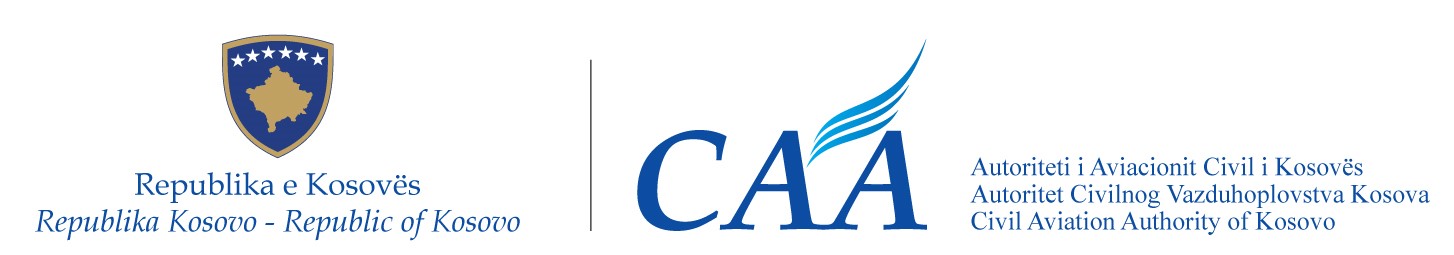 Republika e KosovësRepublika KosovaRepublic of Kosovo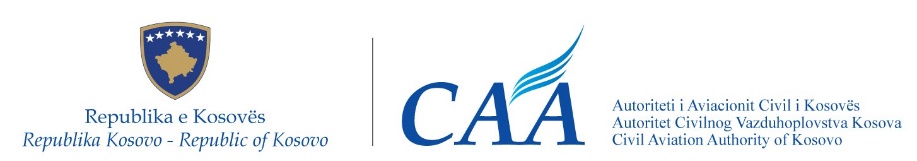 Autoriteti i Aviacionit Civil i KosovësAutoritet Civilnog Vazduhoplovstva KosovaCivil Aviation Authority of Kosovo Drejtori i Përgjithshëm i Autoritetit të Aviacionit Civil të Republikës së Kosovës,Në mbështetje të neneve 3.5, 15.1 pika (c), (e), dhe (j), 21.2, 21.3, dhe 45 të Ligjit Nr. 03/L-051 për Aviacionin Civil ("Gazeta Zyrtare e Republikës së Kosovës", Viti III, Nr. 28, datë 4 qershor 2008),Duke marr parasysh,Detyrimet ndërkombëtare të Republikës së Kosovës në lidhje me Marrëveshjen Shumëpalëshe për Themelimin e Hapësirës së Përbashkët Evropiane të Aviacionit (më tutje referuar si “Marrëveshja për HPEA”) që prej hyrjes së saj të përkohshme në Kosovë më 10 tetor 2006, Rregulloren (AAC) Nr. 05/2015 të datës 08 korrik 2015, e cila zbaton në rendin e brendshëm juridik të Republikës së Kosovës Rregulloren e Komisionit (KE) Nr. 1178/2011 të datës 3 nëntor 2011, që përcakton kërkesat teknike dhe procedurat administrative në lidhje me personelin e ekuipazhit ajror të aviacionit civil, Pas përfundimit të procesit të konsultimit publik me të gjitha palët e interesuara, në pajtim me Udhëzimin Administrativ Nr. 01/2012 për procedurat e konsultimit publik të palëve të interesuara,Nxjerr këtë:Rregullore (AAC) Nr. XX/2021për ndryshimin e Rregullores (AAC) Nr. 05/2015 në lidhje me kërkesat për kompetencën e ekuipazhit të fluturimit dhe metodat e trajnimit, dhe në lidhje me raportimin, analizën dhe përcjelljen e ndodhive në aviacionin civilNeni 1QëllimiQëllimi i kësaj Rregulloreje është zbatimi i Rregullores Zbatuese të Komisionit (BE) 2020/2193 të 16 dhjetorit 2020 për ndryshimin e Rregullores (AAC) Nr. 05/2015 në lidhje me kërkesat për kompetencën e ekuipazhit të fluturimit dhe metodat e trajnimit, dhe në lidhje me raportimin, analizën dhe përcjelljen e ndodhive në aviacionin civil, në rendin e brendshëm juridik të Republikës së Kosovës.Neni 2Ndryshimet në Rregulloren (AAC) Nr. 05/2015Rregullorja (AAC) Nr. 05/2015 ndryshohet si në vijim:në Nenin 12 (4), '20 qershor 2021’ zëvendësohet me '20 qershor 2022';Shtojcat I, VI dhe VII ndryshohen në përputhje me Shtojcën I të kësaj Rregulloreje;Shtojcat I dhe VI korrigjohen në përputhje me Shtojcën II të kësaj Rregulloreje.Neni 3Hyrja në fuqi dhe zbatimiKjo Rregullore hyn në fuqi shtatë (7) ditë pas nënshkrimit të saj.Pika (1) (p) e Shtojcës I zbatohet nga 31 janar 2022.Prishtinë, XX dhjetor 2021_______________________Bujar EjupiDrejtori i PërgjithshëmDirector General of Civil Aviation Authority of the Republic of Kosovo,Pursuant to Articles 3.5, 15.1 item (c), (e), and (j), 21.2, 21.3, and 45 of the Law No. 03/L-051 on Civil Aviation (“Official Gazette of the Republic of Kosovo”, Year III, No. 28, of 4 June 2008),Taking into consideration,International obligations of the Republic of Kosovo towards Multilateral Agreement on Establishing the European Common Aviation Area (hereinafter “ECAA Agreement”) since its provisional entry into force for Kosovo on 10 October 2006,Regulation (CAA) No. 05/2015 of 08 July 2015, implementing into the internal legal order of the Republic of Kosovo, Commission Regulation (EU) No. 1178/2011 of 3 November 2011 laying down technical requirements and administrative procedures related to civil aviation aircrew,Upon completion of the process of public consultation of interested parties, in accordancewith the Administrative Instruction No. 01/2012 on procedures for public consultation of interested parties,Hereby issues the following:Regulation (CAA) No. XX/2021amending Regulation (CAA) No. 05/2015 as regards the requirements for flight crew competence and training methods, and as regards the reporting, analysis and follow-up of occurrences in civil aviationArticle 1PurposeThe purpose of this Regulation is the implementation of the Commission Implementing Regulation (EU) 2020/2193 of 16 December 2020 amending Regulation (CAA) No 05/2015 as regards the requirements for flight crew competence and training methods, and as regards the reporting, analysis and follow-up of occurrences in civil aviation, into the internal legal order of the Republic of Kosovo.Article 2Amendments to Regulation (CAA) No. 05/2015Regulation (CAA) No. 05/2015 is amended as follows:in Article 12(4), ‘20 June 2021’ is replaced by ‘20 June 2022’;Annexes I, VI and VII are amended in accordance with Annex I to this Regulation;Annexes I and VI are corrected in accordance with Annex II to this Regulation.Article 3Entry into force and applicationThis Regulation shall enter into force seven (7) days upon its signature.Point (1)(p) of Annex I shall apply from 31 January 2022.Prishtina, XX December 2021._________________________Bujar EjupiDirector GeneralGeneralni Direktor Autoriteta Civilnog Vaduhoplovstva Republike Kosova,U skladu sa članovima 3.5, 15.1 tačka (c), (e), i (j), 21.2, 21.3, i 45 Zakona br. 03/L-051 o Civilnom Vazduhoplovstvu („Službeni list Republike Kosova“, Godina III , Br. 28, od 4 juna 2008),Uzimajući u obzir,Međunarodne obaveze Republike Kosova prema Multilateralnom Sporazumu o Uspostavljanju Zajedničkog Evropskog Vazduhoplovnog Područja (u daljem tekstu "ECAA sporazum") od njegovog privremenog stupanja na snagu za Kosovo 10. oktobra 2006 godine,Uredbu (ACV) Br. 05/2015 od 08. jula 2015. godine, kojom se u unutrašnji pravni poredak Republike Kosovo primenjuje Uredba Komisije (EU) Br. 1178/2011 od 3. novembra 2011. godine kojom se utvrđuju tehničke zahteve i administrativne procedure u vezi sa letačkom posadom u civilnom vazduhoplovstvu,Po završetku procesa javnih konsultacija zainteresovanih strana, u skladu sa Administrativnim uputstvom br. 01/2012 o procedurama za javne konsultacije o zainteresovanih strana,Izdaje sledeću:Uredba (ACV) Br. XX/2021o izmeni Uredbe (ACV) Br. 05/2015 u pogledu zahteva za nadležnosti letačke posade i metode obuke, kao i u pogledu izveštavanja, analize i praćenja događaja u civilnom vazduhoplovstvuČlan 1CiljCilj ove uredbe je primena Sprovođenje Uredbe Komisije (EU) 2020/2193 od 16. decembra 2020 o izmeni Uredbe (ACV) Br. 05/2015 u pogledu zahteva za nadležnosti letačke posade i metode obuke, kao i u pogledu izveštavanja, analize i praćenja događaja u civilnom vazduhoplovstvu, u unutrašnji pravni poredak Republike Kosovo.Član 2Izmene i dopune Uredbe (ACV) Br. 05/2015Uredba (ACV) Br. 05/2015 se menja i dopunjuje kao što sledi:u članu 12 (4) „20. juna 2021.“ zamenjuje se „20. juna 2022.“;Aneksi I, VI i VII se dopunjuju u skladu sa Aneksom I ove Uredbe;Aneksi I i VI ispravljeni su u skladu sa Aneksom II ove uredbe.Član 3Stupanje na snagu i primjenaOva Uredba stupa na snagu sedam (7) dana od dana njenog potpisivanja.Tačka (1) (p) Aneksa I primenjuje se od 31. januara 2022. godine.Priština, XX. decembar 2021_______________________Bujar EjupiGeneralni direktor'(1)'(1)(2)(2)(3)(3)(4)(4)(5)(5)Lloji i operimitLloji i operimitLloji i operimitLloji i operimitLloji i operimitLloji i operimitLloji i operimitLloji i operimitLloji i operimitLloji i operimitTipi i avionitSPSPMPMPSP → MP (fillestar)SP → MP (fillestar)MP → PS (fillestar)MP → PS (fillestar)SP + MPSP + MPTrajnimiTestimi/kontrollimiTrajnimiTestimi/kontrollimiTrajnimiTestimi/kontrollimiTrajnimi, testimi dhe kontrolli (aeroplanë SE)Trajnimi, testimi dhe kontrolli (aeroplanë ME)Aeroplanët SEAeroplanët MEÇështja fillestareTë gjitha (përveç kompleksit SP)Pjesët 1-6Pjesët 1-6MCC CRMFaktorët njerëzorë TEMPjesët 1-7Pjesët 1-6MCC CRMFaktorët njerëzorë TEMPjesa 7Pjesët 1-61.6, 4.5, 4.6, 5.2dhe, nëse aplikohet, një qasje nga Pjesa 3.B1.6, Pjesa 6 dhe, nëse aplikohet, një qasje nga Pjesa 3.BKompleksi PS1-71-6MCC CRMFaktorët njerëzorë TEMPjesët 1-7Pjesët 1-6MCC CRMFaktorët njerëzorë TEMPjesa 7Pjesët 1-61.6, 4.5, 4.6, 5.2dhe, nëse aplikohet, një qasje nga Pjesa 3.B1.6, Pjesa 6 dhe, nëse aplikohet, një qasje nga Pjesa 3.BRivlerësimi Të gjithan/aPjesët 1-6n/aPjesët 1-6n/an/an/an/aMPO:Pjesët1-7 (trajnimi) Pjesa 1-6 (kontrollimi) SPO:1.6, 4.5, 4.6,5.2 dhe, nëse është e zbatueshme, një qasje ngaPjesa 3.BMPO:Pjesët1-7 (trajnimi) Pjesa 1-6 (kontrollimi) SPO:1.6, Pjesa 6 dhe, nëse aplikohet, një qasje nga Pjesa 3.BRinovimiTë gjithaFC­ L.740Pjesët 1-6FCL.740Pjesët 1-6n/an/an/an/aTrajnimi: FCL.740Kontrolloni: sa i përket ri-vlefshmërisë Trajnimi: FCL.740Kontrolloni: sa i përket ri-vlefshmërisë';'7.2.2 Ushtrimet vijuese të bezdisshme:rikuperimi nga lartësitë e mëdha në kënde të ndryshme të veprimit; dherikuperimi nga lartësitë e vogla në kënde të ndryshme të veprimit.PXAeroplani nuk përdoret për këtë ushtrim';‘(1)‘(1)(2)(2)(3)(3)(4)(4)(5)(5)Type of operationType of operationType of operationType of operationType of operationType of operationType of operationType of operationType of operationType of operationType of aircraftSPSPMPMPSP → MP (initial)SP → MP (initial)MP → SP (initial)MP → SP (initial)SP + MPSP + MPTrainingTesting/ checkingTrainingTesting/ checkingTrainingTesting/ checkingTraining, testing and checking (SE aeroplanes)Training, testing and checking (ME aeroplanes)SE aeroplanesME aeroplanesInitial issueAll (except SP complex)Sections 1-6Sections 1-6MCC CRMHuman factors TEMSections 1-7Sections 1-6MCC CRMHuman factors TEMSection 7Sections 1-61.6, 4.5, 4.6, 5.2and, if applic­ able, one approach from Section 3.B1.6, Section 6 and, if applic­ able, one approach from Section 3.BSP complex1-71-6MCC CRMHuman factors TEMSections 1-7Sections 1-6MCC CRMHuman factors TEMSection 7Sections 1-61.6, 4.5, 4.6, 5.2and, if applic­ able, one approach from Section 3.B1.6, Section 6 and, if applic­ able, one approach from Section 3.BRevalida­ tionAlln/aSections 1-6n/aSections 1-6n/an/an/an/aMPO:Sections 1-7 (training) Section 1-6 (checking) SPO:1.6, 4.5, 4.6,5.2 and, if applicable, one approach fromSection 3.BMPO:Sections 1-7 (training) Sections 1-6 (checking) SPO:1.6, Section 6 and, if applic­ able, one approach from Section 3.BRenewalAllFC­ L.740Sections 1-6FCL.740Sections 1-6n/an/an/an/aTraining: FCL.740Check: as for the revalida­ tionTraining: FCL.740Check: as for the revalidation’;‘7.2.2	The following upset exercises:recovery from nose-high at various bank angles; andrecovery from nose-low at various bank angles.PXAn aeroplane shall not be used for this exercise’;‘(1)‘(1)(2)(2)(3)(3)(4)(4)(5)(5)Tip operacijeTip operacijeTip operacijeTip operacijeTip operacijeTip operacijeTip operacijeTip operacijeTip operacijeTip operacijeTip avionaSPSPMPMPSP → MP (početni)SP → MP (početni)MP → SP (početni)MP → SP (početni)SP + MPSP + MPObukaTestiranje/proveraObukaTestiranje/proveraObukaTestiranje/proveraObuka, ispitivanje i provera (SE avioni)Obuka, ispitivanje i provera (ME avioni)SE  avioniME  avioniPočetno pitanjeSvi (osim SP kompleksa)Odeljci  1-6Odeljci 1-6MCC CRMHuman factors TEMSections 1-7Odeljci    1-6MCC CRMHuman factors TEMSection 7Odeljci    1-61.6, 4.5, 4.6, 5.2i, ako je primenljivo, jedan pristup iz Odeljka 3.B1.6,  Odeljak 6 i, ako je primenljivo, jedan pristup iz Odeljka 3.BSP kompleks1-71-6MCC CRMHuman factors TEMSections 1-7Odeljci    1-6MCC CRMHuman factors TEMSection 7Odeljci    1-61.6, 4.5, 4.6, 5.2i, ako je primenljivo, jedan pristup iz Odeljka 3.B1.6,  Odeljak 6 i, ako je primenljivo, jedan pristup iz Odeljka 3.BPonovno potvrđivanjeSven/aOdeljci    1-6n/aOdeljci   1-6n/an/an/an/aMPO:Odeljci 1-7 (obuka) Odeljak 1-6 (provera) SPO:1.6, 4.5, 4.6,5.2 i, ako je primenljivo, jedan pristup izOdeljak 3.BMPO:Odeljci 1-7 (obuka) Odeljci 1-6 (provera) SPO:1.6, Odeljak 6 i, ako je primenljivo, jedan pristup iz Odeljka 3.BObnovaSveFC­ L.740Odeljci  1-6FCL.740Odeljci  1-6n/an/an/an/aObuka: FCL.740Proverite: što se tiče ponovne provereObuka: FCL.740Proverite: što se tiče ponovne provere;‘7.2.2	Sledeće vežbe obrta:povratak od nosa-gore pod različitim uglovima nagiba; ipovratak od nosa-dole pod različitim uglovima nagiba.PXZa ovu vežbu se neće koristiti avion’;